102 группаМатематикаТема Первообразная и неопределенный интегралДля изучения данной темы пройдите по ссылкам и прослушайте уроки. В тетради запишите тему и конспект по плану.Определение первообразной функции https://youtu.be/jqFpYvA2EuQОпределение неопределенного интеграла, обозначение неопределенного интеграла, свойства неопределенного интеграла https://youtu.be/dhh8fthtJ1YТаблица интегралов https://youtu.be/BDmpVWwzx5QРазберитесь с примерами вычисления интегралов, запишите примеры в тетрадь (понадобятся в качестве образцов при самостоятельном решении).https://youtu.be/BDmpVWwzx5Q (дублируется см выше)https://youtu.be/aJoHEwFcnPchttps://youtu.be/r1zlTO_gfngДля изучения темы по литературным  источникам Вы можете воспользоваться любым учебником «Алгебра и начала математического анализа 10-11 класс», или в Интернете в поисковую строку вносите «неопределенный интеграл» и изучаете дополнительно.Конспект присылать не надо!История19.03.2020 (выполненные задания присылаем до 20.03.2020)Тема: Россия в период реформ Петра IУчебник: Артемов, В.В. История для профессий и специальностей технического, естественно-научного, социально-экономического профилей. Учебник. Ч. 1. – М., 2013.Задания:На основании изучения лекции, чтения учебника ( 43) и ознакомления с интернет ресурсами и дополнительной литературой ответе письменно на вопросы:1. Чем была вызвана необходимость преобразований в России?2. Что такое «регулярное» государство? Какие его черты воплотились в государственном устройстве Российской империи в XVIII веке?3. В каких сферах жизни были осуществлены преобразования?4. Северная война: причины, ход, итоги.5. Какое значение для развития России имела победа в Северной войне?6. Каковы проявления культурного переворота петровского времени?1. Общая характеристика периодаПравление Петра Первого считают своеобразным рубежом между Московским царством и Российской империей. В оценке петровских реформ уже современники первого императора разделялись на два лагеря: сторонников и противников его преобразований. Спор продолжался и позже. В XVIII веке М.В. Ломоносов славил Петра, восторгался его деятельностью, а немного позже историк Карамзин обвинял Петра в измене «истинно русским» началам жизни, а его реформы  назвал  «блестящей ошибкой».Россия XVII века самим ходом исторического развития  была  поставлена перед необходимостью коренных реформ,  как только таким путем могла обеспечить себе достойное место среди государств Запада и Востока. Следует отметить, что к этому времени в стране уже были заметны значительные сдвиги в развитии. Возникли первые промышленные предприятия мануфактурного типа, росли кустарные промыслы, ремесла, развивалась торговля сельхозпродуктами. Непрерывно возрастало общественное и географическое разделение труда — основа сложившегося и развивающегося всероссийского рынка. Выделялись промышленные и земледельческие районы. Развивалась внутренняя внешняя торговля. Во второй половине XVII века все более отчетливо оформляется абсолютизм. Уже до Петра начертана была довольно цельная преобразовательная программа, во многом совпадавшая с его реформами. Однако реформы, как они были исполнены Петром, были его личным делом, делом беспримерно насильственным, но необходимым. Обновление России нельзя было предоставлять постепенной тихой работе времени, не подталкиваемой  насильственно. Реформы коснулись буквально всех сторон  жизни русского государства и русского народа.Следует отметить, что основной движущей силой реформа стала активная внешняя политика России  в этот период. Первоначально доминировало южное направление — в 1695 и 1696 гг. состоялись азовские походы. После «великого посольства» в Европу (1697-1698 гг.) главной  целью стал выход к Балтийскому морю, где доминировала  Швеция. Северная война (1700-1721 гг.) подразделились на два этапа: первый — с 1700 по 1709 г. (до Полтавского сражения), второй — с 1709 по 1721 г. (от Полтавской победы до заключения Ништадтского мира). После окончания Северной войны активизировалось восточное направление русской политики. Цель заключалась в захвате шедших через прикаспийские области транзитных путей торговли. В 1722—1723 гг. к России перешли западное и южное побережья Каспия, принадлежавшие ранее Персии. В качестве главных направлений  политики Петра I можно выделить реформу армии и флота, реформу государственных органов управления, реформу сословного устройства, церковную, экономическую реформу, а также реформу в области культуры и быта.2. Военная реформаВ России создается регулярная армия и в связи с этим ликвидируется поместное дворянское ополчение и стрелецкое войско, основу армии стали составлять регулярные пехотные и кавалерийские полки с единообразным штатом, обмундированием, вооружением, осуществлявшие боевую подготовку в соответствии с общеармейскими уставами. Главными из них были Воинский (1716 г.) и Морской (1720 г.) уставы? в разработке которых участвовал Петр I. Выросло производство артиллерийских орудий, устаревшая разнокалиберная артиллерия  заменялась орудиями новых образцов. В начале XVIII века впервые в истории России был создан военно-морской флот,  что по значению не уступало созданию регулярной армии. К концу царствования Балтийский флот насчитывал в своем составе 48 линейных кораблей и до 800 галер и других мелких судов с 28 тысячами человек в составе экипажаСоздание регулярных армии и флота потребовало новых принципов их комплектования. В основу была положена рекрутская система, обладавшая несомненными преимуществами перед другими имевшими в то время формами комплектования. Дворянство освобождалось от рекрутской повинности, но для него обязательна была военная или гражданская служба. Для управления, комплектования, обучения, содержания и обмундирования этой регулярной армии был создан сложный военно-административный механизм с коллегиями Военной, Адмиралтейской, Артиллерийской, с канцелярией во главе. Расход на содержание армии составляли 2/3 бюджета страны.3. Реформы органов власти и управленияВ первой четверти XVIII века был осуществлен целый комплекс реформ связанных с перестройкой центральных и местных орган власти и управления. Их сущностью было формирование дворянско-чиновничьего централизованного аппарата абсолютизма. Вся полнота законодательной, исполнительной и судебной власти сосредоточилась в руках Петра, который после окончания Северной войны получил титул императора. В 1711 году был создан новый высший орган исполнительной судебной власти — Сенат, обладавший и значительными законодательными функциями. Взамен устаревшей системы приказов было создано 12 коллегий, каждая из которой  ведала определенной отраслью или сферой управления и подчинялась Сенату. Коллегии получили право издавать указы по тем вопросам, которые входили в их ведение.В 1708-1709 гг. была начата перестройка органов власти и управления на местах. Страна была разделена на восемь губерний, различавшихся по территории и количеству населения. Во главе губернии стоял назначаемый Царем губернатор. Губернии в 1719 г. были разделены на провинции, число которых равнялось 50. Провинции, в первую очередь, делились на дистрикты (уезды). Вся эта сложная система органов власти и управления имела четко выраженный продворянский характер и закрепляла активное участие дворянства в осуществлении своей диктатуры на местах. Но она одновременно еще больше расширила объем и формы службы дворян.4. Реформа сословного устройстваПетр ставил своей целью создание могущественного государства, опорой которого должно было стать дворянство. Завершилось слияние двух форм феодального землевладения: Указом о единонаследии (1714 г.) все дворянские поместья превращались в вотчины, земля и крестьяне переходили в полную, неограниченную собственность помещика. Указами 1712, 1714 и 1719 гг. был установлен порядок, по которому «родовитость» не принималась во внимание при назначения на должность и прохождении службы. В 1722 г. была издана «Табель о рангах, которая устанавливала обязательность службы дворян, причем они должны были начинать ее с самых низших чинов служебной лестницы, состоявшей из 14 ступеней, или чинов. Император добился того, чтобы все дворянство считало «государеву службу» своим почетным правом, своим призванием.Интересы развития промышленности и торговли, политика в отношении города, купечества и ремесленного населения. Население города было разделено на «регулярное», владевшее собственностью, и «нерегулярное». В свою очередь, «регулярное» делилось на две гильдии. К первой относились крупные купцы и промышленники, ко второй — мелкое купечество и ремесленники. Правом выбора в городские учреждения пользовалось только «регулярное» население.5. Церковная реформаВажную роль в утверждении абсолютизма играла церковная реформа. В 1700 г. умер патриарх Адриан, и Петр I запретил избирать ему преемника. В 1721 г. патриаршество было ликвидировано,  управления церковью был создан «Святейший правительствующий Синод», или Духовная коллегия, также подчинившаяся Сенату. Церковная реформа означала ликвидацию самостоятельной политической роли церкви. Она превращалась в составную часть чиновничье - бюрократического аппарата абсолютистского государства.Параллельно с этим государство усилило контроль доходами церкви и систематически изымало значительную их часть на нужды казны. Превращение церкви  в бюрократическую контору, стоящую на охране интересов самодержавия, обслуживающую его запросы, означало уничтожение для народа духовной альтернативы режиму и идеям, идущим от государства.6. Реформы в области культуры и бытаГлавным содержанием реформ в этой области было становление и развитие светской культуры, светского просвещения, серьезное изменения в быту и нравах, осуществляемых в плане европеизации. Важные изменения в жизни страны решительно требовали подготовки квалифицированных кадров. Стали открываться светские школы, образование начало приобретать светский характер. Петр I в 1708 г. ввел новый гражданский шрифт, пришедший на смену старому полууставу. Для печатания светской учебной, научной политической литературы и законодательных актов были созданы типографии в Москве и Петербурге. Развитие книгопечатания сопровождалось началом организованной книготорговли, а также созданием и развитием сети библиотек. С 1702 г. систематически выходила первая русская газета «Ведомости».В этот период написан ряд важных работ по истории, созданная Петром I Кунсткамера положила начало сбору коллекций исторических и мемориальных предметов и редкостей. Это было началом музейного дела в России. Логическим итогом всех мероприятий в области развития науки и просвещения было основание в 1724 г. Академии наук в Петербурге. С первой четверти XVIII в. осуществлялся переход к градостроительству и регулярной планировке городов.Изменения в быту затрагивали массу населения. Старая привычная долгополая одежда с длинными рукавами запрещалась и заменялась новой. Петр I учредил ассамблеи для дворян с обязательным присутствием на них женщин, что отражало серьезные изменения их положения в обществе. Изменения в быту и культуре имели большое прогрессивное значение, но они еще больше подчеркивали наделение дворянства в привилегированное сословие, прекратили использование достижений культуры в одну из дворянских сословных привилегий.Изменения в экономике. Серьезные изменения произошли в системе феодальной собственности, еще более укрепилась власть помещиков над крестьянами. Это влекло за собой повышение размеров феодальной ренты, сопровождавшейся ростом крестьянских повинностей, укрепляло и расширяло связь дворянской вотчины с рынком. В целях повышения налогов была произведена перепись всего податного населения и введена подушная подать, которая изменила объект обложения, удвоила сумму взимавшихся с населения податей. На это время приходится невиданное увеличение государственных повинностей. За время правления Петра в стране в три раза выросли налоги и на 15% сократилось население. Петр не останавливался перед применением самых  изощренных методов Средневековья: пыток, слежки, поощрения доносов. Он был убежден, что во имя государственной «пользы» можно пренебречь моральными нормами.В промышленности России в этот период произошел настоящий скачок, выросла крупная мануфактурная промышленность, главными отраслями которой являлись металлургия и металлообработка, судостроение, текстильная и кожевенная промышленность. Особенностью промышленности было то, что она основывалась на принудительном труде, что означало распространение крепостничества на новые формы производства и новые сферы экономики, бурное для того времени развитие мануфактурной промышленности в значительной степени было обеспечено протекционистской политикой русского правительства, направленной на поощрение развития экономики страны.С развитием промышленности и торговли были связаны изучение и освоение территории и недр страны, что нашло свое выражение в организации ряда крупных экспедиций. В это время появились крупные технические новшества и изобретения, особенно в развитии горного дела и  металлургии, а также в военной области.7. Итоги реформВсе изменения происходили на феодально-крепостнической основе. Однако изменения во всех сферах социально-экономической и политической жизни страны, постепенно накапливавшиеся и назревавшие в XVII в., переросли в первой четверти ХVШ века в качественный значок. Средневековая Московская Русь превратилась в российскую империю. В ее экономике, уровне и формах развития производительных сил, политическом строе, структура и функциях органов власти, управления и суда, в организации армии, в классовой и сословной структуре население культуре страны и быту народа произошли огромные перемены. Коренным образом изменились место России в мире и ее роль в международных отношениях того времени.Но сам этот строй существовал уже в совершенно иных условиях. Он еще не утратил возможности для своего развития. Более того, темпы и размах освоения им новых территорий, новых сфер экономики и производительных сил значительно возросли. Это позволяло ему решать давно назревшие общенациональные задачи. Но формы, в которых  они решались, цели, которым они служили, все более отчетливо показывали, что укрепление и развитие феодально-крепостнического строя при наличии предпосылок развития капиталистических отношений превращаются главный тормоз для прогресса страны. Не было и не могло быть заранее разработанного общего плана реформ. Они рождались постепенно, и одна порождала другую, удовлетворяя требованиям данного момента. И каждая из них вызывала сопротивление, со стороны самых различных  социальных слоев, вызывала недовольство, скрытое и открытое сопротивление, заговоры и борьбу, отличающую  крайним ожесточением.Уже в период правления Петра Великого прослеживается главное противоречие, свойственное периоду позднего феодализма. Интересы самодержавно-крепостнического государства,  как и общенациональные интересы страны, требовали ликвидации технико-экономической и культурной отсталости. Но для решения этих задач были необходимы сокращение сферы действия крепостничества, образование рынка вольнонаемной рабочей силы, ограничение и ликвидация сословных прав и привилегий дворянства. Происходило же прямо противоположное: распространение крепостничества вширь и вглубь, консолидация класса феодалов, закрепление, расширение и законодательное оформление его прав и привилегий. Замедленность формирования буржуазии и превращения ее в класс, противостоящий классу феодалов-крепостников, приводила к тому, что купечество и заводчики оказывались втянутыми в сферу крепостнических отношений. Сложность противоречивость развития России в этот период определили и противоречивость деятельности Петра и осуществленных им реформ. С одной стороны, они имели огромный исторический смысл, так как способствовали прогрессу страны, были нацелены на ликвидацию ее отсталости. С другой стороны, они осуществлялись крепостниками, крепостническими методами и были направлены на укрепление их господства. Поэтому прогрессивные преобразования петровского времени с самого начала несли в себе консервативные черты, которые в ходе дальнейшего развития страны выступали все сильнее и не могли обеспечить ликвидацию социально-экономической отсталости. В результате преобразований Россия быстро догнала те европейские страны, где сохранилось господство феодально-крепостнических отношений, но она не могла догнать те страны, которые встали на капиталистический путь развития. 9. Северная война, её итоги.Начало Северной войны. Подписав мирный договор Турцией, в соответствии с которым между обеими странами заключался мир на тридцатилетний период, на следующий день (19 августа 1700г.) Россия объявляет войну Швеции. Но уже к этому моменту Дания выбыла из борьбы. Шведский король Карл XII, молодой и талантливый полководец, действуя быстро и решительно, смог принудить Данию к капитуляции. Единственная морская держава в антишведской  коалиции оказалась выведенной из строя.Несмотря на неблагоприятную международную обстановку, Петр решил начать военные действия: первым делом  русское войско осадило Нарву. Карл XII, высадившись достаточно небольшой армией, атаковал превосходящие силы противника. В ходе сражения все офицеры-иностранцы (под Нарвой почти все офицеры русской армии были иностранцами) перешли на сторону шведов. Русская армия была разбита и, оставив шведам всю артиллерию, отступила.Карл XII решил, что с Россией покончено, и направился в Польшу, где надолго увяз в войне с польским королем Августом Саксонским.Первые успехи. Тем временем Петр, получив урок, быстро исправлял ошибки. С церквей снимали колокола, чтобы перелить их в пушки, проводился рекрутский набор, строились новые мануфактуры. Россия готовилась к большой войне. И результаты не заставили себя ждать. В 1701 г. русские войска одержали первую победу. К 1703 г. Нева была очищена от шведов и, тем самым, владения шведов были рассечены на две части. В устье Невы закладывалась новая столица России - Санкт-Петербург; с моря ее прикрывала крепость Кроншлот, будущий Кронштадт. Строится русский флот. Русские войска взяли приступом города Копорье, Ям, Дерпт, Нарву.В это время большая часть шведских войск была задействована в Польше. Здесь шведам удалось захватить Саксонию - наследственное владение Августа Саксонского - и принудить его к миру. Королем Польши становится шведский ставленник Станислав Лещинский. Россия остается одна.На пути к Полтаве. В 1708 г. Карл XII двинулся Россию. Первоначально он собирался идти на Москву через Смоленск. Но украинский гетман Мазепа предложил шведам поднять против России Украину, привести украинских и донских казаков и пополнить запасы шведской армии. Поэтому шведы двинулись на Украину, откуда собирались ударить на Москву. Но шведы жестоко просчитались - украинцы не поддержали Мазепу. Русский отряд сжег ставку Мазепы вместе со всеми припасами. Города оказывали ожесточенное сопротивление, а русская кавалерия, следуя впереди шведов, не оставляла им ничего.Сильнейшим ударом по завоевателям явился разгром у Лесной корпуса Левенгаупта, двигавшегося с огромным оборотом на подмогу армии Карла XII. На три месяца задержала шведов осада Полтавы. Петр I, подошедший с армией, решился на генеральное сражение.Полтавская баталия 27 июня 1709 г. Полтавское сражение стало одним из самых знаменательных событий военной истории России. Шведы были разбиты наголову. Сыграло здесь свою роль и численное преимущество, и превосходство в артиллерии, и военный гений Петра. Вся шведская армия была взята в плен, и только Карл с Мазепой успели бежать в Турцию.Эта победа закрепила присоединение Украины к России. Украинский народ сделал свой выбор.После победы под Полтавой у России появились союзники - Дания, Пруссия и другие. В 1710 г. были взяты Выборг и Рига. В результате России фактически удалось установить контроль над Прибалтикой.Прутский поход. Турецкий султан, подталкиваемый Карлом и европейскими дипломатами, в это время объявляет войну России. В 1711 г. Петр вместе с армией выступает в Молдавию. Ни Молдавия, ни Валахия, ни Польша, обещавшие помощь и союз, обязательств своих не выполнили. Петр неожиданно оказался в затруднительном положении. В сражении на реке Прут русская армия была окружена  сильнейшим противником. И хотя артиллерия покивала себя блестяще, а янычары отказались второй раз идти в атаку и взбунтовались, ситуация была критической. Русскому командованию пришлось пойти на переговоры. В результате Россия была вынуждена уступить Турции Азов и обязалась уничтожить Таганрог.Завершение Северной войны. Северная война продолжилась - сначала в Польше, затем в Финляндии. В 1714 г. была одержана первая крупная морская победа при Гангуте. Создается антишведская коалиция, в рамках которой к России присоединились Англия, Дания и Голландия. Но нерешительность и раздоры союзников побудили Петра выйти из коалиции.Россия и Швеция, истощенные долгой войной, начинают мирные переговоры. Но они сорвались из-за гибели Карл XII в случайной стычке в Норвегии. Наследница Карла его сестра, в надежде на помощь Англии приняла решение продолжить войну.В 1719-1720 гг. русские десанты опустошают восточное побережье Швеции, вновь разгромив шведский флот в битве при Гренгаме. В 1721 г. Россия и Швеция заключили, наконец, Ништадтский мир. По этому миру Россия получила Венгрию, часть Карелии, Эстляндию и Лифляндию. В результате Россия завоевала выход к Балтийскому морю, став крупнейшей европейской морской державой.ЛитератураОтветы на вопросы отправить на почту TYUSolodyankina@fa.ru до 21.03.А.М. Горький. Типы персонажей в рассказах Горького. Пьеса «На дне». Спор о назначении человека.Учебник: Литература в 2-х ч. Ч.2: учебник / Под ред. Г.А. Обернихиной .- М.: Академия,  2013Жизненный и творческий путь А.М. Горького. Стр.98-113 (прочитать, законспектировать).Прочитать рассказы Горького «Макар Чудра», «Старуха Изергиль» (1 по выбору)Ответить на вопросы:1. Каковы основные черты характеров героев Горького?2. В чем особенности композиции рассказов «Макар Чудра», «Старуха Изергиль»?3. Какую роль играют портретные характеристики героев?4. В чем конфликт произведения и как он разрешается?5. Какова позиция автора и как она выражена?Прочитать пьесу Горького «На дне».Ответить на вопрос 9 на стр.114 (письменно)ИнформатикаВыполненную работу прислать на электронную почту IAZheleva@fa.ru до 20.03.2020Дисциплина: ИнформатикаТема: Создание таблиц средствами Microsoft Word.Домашнее задание: Познакомиться со способами создания и редактирования таблиц, посмотрев видеоурок https://www.youtube.com/watch?v=MEBM611hLoQ.Выполнить задания, приведенные ниже:Задание 1.Создайте в новом документе таблицу с заданным форматированием (см. Таблица 1).Таблица 1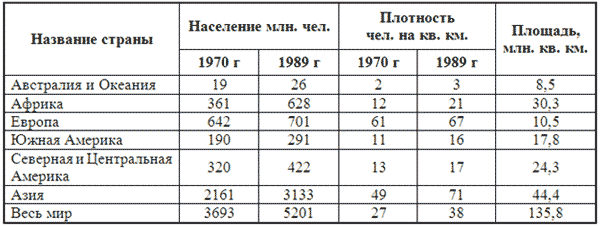 Ключ к заданию:1. Вставьте таблицу, используя команду Вставка-Таблица, предварительно определив количество столбцов — 6, строк — 9.
2. Установите ширину столбцов: 1—4,5 см, 2-5—1,8 см, 6—2,4 см.
Для этого используйте команду Свойства таблицы из контекстного меню выделенного столбца.3. Выполните обрамление таблицы, используя команду Границы и заливка из контекстного меню, предварительно выделив всю таблицу (см. Рисунок 1).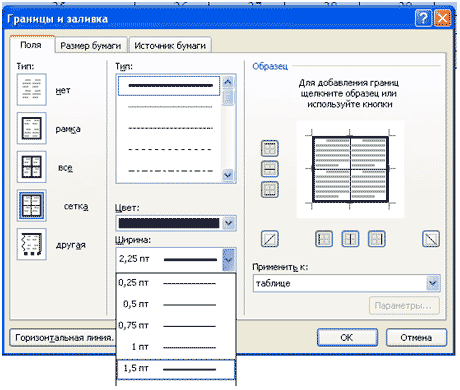 Рисунок 14. Отформатируйте текст таблицы по образцу Таблица 1. Для ячеек заголовка таблицы (строки 1-2) выполните выравнивание по центру и по середине ячейки. Для этого выполните команду контекстного меню Выравнивание ячеек (Рисунок 2).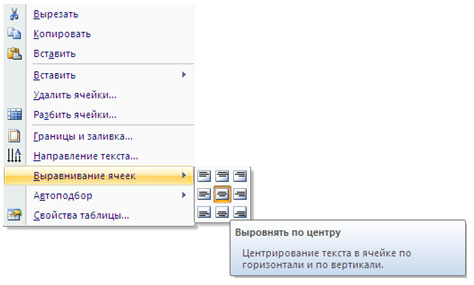 Рисунок 2Задание 2. Составьте таблицу, используя следующие данные:Затраты на посадку 1 га садов и ягодников
в центральных областях России в 1980
Оплата труда при посадке крыжовника — 167 руб.
Горючее, ядохимикаты и гербициды для посадки земляники — 116 руб.
Удобрения при посадке черной смородины — 585 руб.
Материал на шпалеру при посадке малины — 780 руб.
Горючее, ядохимикаты и гербициды для посадки черной смородины — 90 руб.
Посадочный материал при посадке земляники — 1750 руб.
Оплата труда при посадке черной смородины — 150 руб.
Удобрения при посадке малины — 532 руб.
Удобрения при посадке крыжовника — 555 руб.
Горючее, ядохимикаты и гербициды для посадки малины — 89 руб.
Посадочный материал при посадке крыжовника — 594 руб.
Прочие расходы при посадке земляники — 584 руб.
Оплата труда при посадке малины — 235 руб.
Горючее, ядохимикаты и гербициды для посадки крыжовника — 92 руб.
Удобрения при посадке земляники —313 руб.
Прочие расходы при посадке черной смородины —-'260 руб.
Посадочный материал при посадке малины — 1200 руб.
Оплата труда при посадке земляники — 316 руб.
Прочие расходы при посадке крыжовника — 388 руб.
Посадочный материал при посадке черной смородины — 1100 руб.
Прочие расходы при посадке малины — 474 руб.Задание 3.  Создайте таблицу и выполните форматирование по образцу Рисунок 3: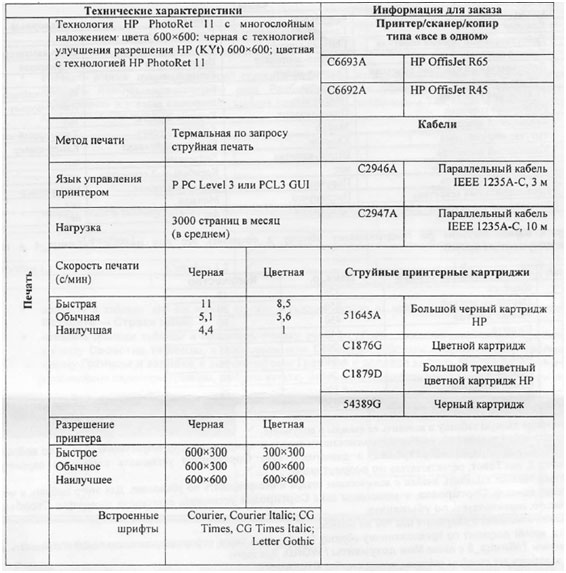 Рисунок 3Ключ к заданию:Для изменения направления текста необходимо использовать команду контекстного меню Направление текста Рисунок 7.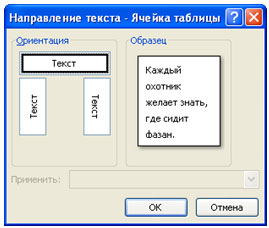 Рисунок 4104 группаИстория19.03.2020 (выполненные задания присылаем до 20.03.2020)Тема: Россия в период реформ Петра IУчебник: Артемов, В.В. История для профессий и специальностей технического, естественно-научного, социально-экономического профилей. Учебник. Ч. 1. – М., 2013.Задания:На основании изучения лекции, чтения учебника ( 43) и ознакомления с интернет ресурсами и дополнительной литературой ответе письменно на вопросы:1. Чем была вызвана необходимость преобразований в России?2. Что такое «регулярное» государство? Какие его черты воплотились в государственном устройстве Российской империи в XVIII веке?3. В каких сферах жизни были осуществлены преобразования?4. Северная война: причины, ход, итоги.5. Какое значение для развития России имела победа в Северной войне?6. Каковы проявления культурного переворота петровского времени?1. Общая характеристика периодаПравление Петра Первого считают своеобразным рубежом между Московским царством и Российской империей. В оценке петровских реформ уже современники первого императора разделялись на два лагеря: сторонников и противников его преобразований. Спор продолжался и позже. В XVIII веке М.В. Ломоносов славил Петра, восторгался его деятельностью, а немного позже историк Карамзин обвинял Петра в измене «истинно русским» началам жизни, а его реформы  назвал  «блестящей ошибкой».Россия XVII века самим ходом исторического развития  была  поставлена перед необходимостью коренных реформ,  как только таким путем могла обеспечить себе достойное место среди государств Запада и Востока. Следует отметить, что к этому времени в стране уже были заметны значительные сдвиги в развитии. Возникли первые промышленные предприятия мануфактурного типа, росли кустарные промыслы, ремесла, развивалась торговля сельхозпродуктами. Непрерывно возрастало общественное и географическое разделение труда — основа сложившегося и развивающегося всероссийского рынка. Выделялись промышленные и земледельческие районы. Развивалась внутренняя внешняя торговля. Во второй половине XVII века все более отчетливо оформляется абсолютизм. Уже до Петра начертана была довольно цельная преобразовательная программа, во многом совпадавшая с его реформами. Однако реформы, как они были исполнены Петром, были его личным делом, делом беспримерно насильственным, но необходимым. Обновление России нельзя было предоставлять постепенной тихой работе времени, не подталкиваемой  насильственно. Реформы коснулись буквально всех сторон  жизни русского государства и русского народа.Следует отметить, что основной движущей силой реформа стала активная внешняя политика России  в этот период. Первоначально доминировало южное направление — в 1695 и 1696 гг. состоялись азовские походы. После «великого посольства» в Европу (1697-1698 гг.) главной  целью стал выход к Балтийскому морю, где доминировала  Швеция. Северная война (1700-1721 гг.) подразделились на два этапа: первый — с 1700 по 1709 г. (до Полтавского сражения), второй — с 1709 по 1721 г. (от Полтавской победы до заключения Ништадтского мира). После окончания Северной войны активизировалось восточное направление русской политики. Цель заключалась в захвате шедших через прикаспийские области транзитных путей торговли. В 1722—1723 гг. к России перешли западное и южное побережья Каспия, принадлежавшие ранее Персии. В качестве главных направлений  политики Петра I можно выделить реформу армии и флота, реформу государственных органов управления, реформу сословного устройства, церковную, экономическую реформу, а также реформу в области культуры и быта.2. Военная реформаВ России создается регулярная армия и в связи с этим ликвидируется поместное дворянское ополчение и стрелецкое войско, основу армии стали составлять регулярные пехотные и кавалерийские полки с единообразным штатом, обмундированием, вооружением, осуществлявшие боевую подготовку в соответствии с общеармейскими уставами. Главными из них были Воинский (1716 г.) и Морской (1720 г.) уставы? в разработке которых участвовал Петр I. Выросло производство артиллерийских орудий, устаревшая разнокалиберная артиллерия  заменялась орудиями новых образцов. В начале XVIII века впервые в истории России был создан военно-морской флот,  что по значению не уступало созданию регулярной армии. К концу царствования Балтийский флот насчитывал в своем составе 48 линейных кораблей и до 800 галер и других мелких судов с 28 тысячами человек в составе экипажаСоздание регулярных армии и флота потребовало новых принципов их комплектования. В основу была положена рекрутская система, обладавшая несомненными преимуществами перед другими имевшими в то время формами комплектования. Дворянство освобождалось от рекрутской повинности, но для него обязательна была военная или гражданская служба. Для управления, комплектования, обучения, содержания и обмундирования этой регулярной армии был создан сложный военно-административный механизм с коллегиями Военной, Адмиралтейской, Артиллерийской, с канцелярией во главе. Расход на содержание армии составляли 2/3 бюджета страны.3. Реформы органов власти и управленияВ первой четверти XVIII века был осуществлен целый комплекс реформ связанных с перестройкой центральных и местных орган власти и управления. Их сущностью было формирование дворянско-чиновничьего централизованного аппарата абсолютизма. Вся полнота законодательной, исполнительной и судебной власти сосредоточилась в руках Петра, который после окончания Северной войны получил титул императора. В 1711 году был создан новый высший орган исполнительной судебной власти — Сенат, обладавший и значительными законодательными функциями. Взамен устаревшей системы приказов было создано 12 коллегий, каждая из которой  ведала определенной отраслью или сферой управления и подчинялась Сенату. Коллегии получили право издавать указы по тем вопросам, которые входили в их ведение.В 1708-1709 гг. была начата перестройка органов власти и управления на местах. Страна была разделена на восемь губерний, различавшихся по территории и количеству населения. Во главе губернии стоял назначаемый Царем губернатор. Губернии в 1719 г. были разделены на провинции, число которых равнялось 50. Провинции, в первую очередь, делились на дистрикты (уезды). Вся эта сложная система органов власти и управления имела четко выраженный продворянский характер и закрепляла активное участие дворянства в осуществлении своей диктатуры на местах. Но она одновременно еще больше расширила объем и формы службы дворян.4. Реформа сословного устройстваПетр ставил своей целью создание могущественного государства, опорой которого должно было стать дворянство. Завершилось слияние двух форм феодального землевладения: Указом о единонаследии (1714 г.) все дворянские поместья превращались в вотчины, земля и крестьяне переходили в полную, неограниченную собственность помещика. Указами 1712, 1714 и 1719 гг. был установлен порядок, по которому «родовитость» не принималась во внимание при назначения на должность и прохождении службы. В 1722 г. была издана «Табель о рангах, которая устанавливала обязательность службы дворян, причем они должны были начинать ее с самых низших чинов служебной лестницы, состоявшей из 14 ступеней, или чинов. Император добился того, чтобы все дворянство считало «государеву службу» своим почетным правом, своим призванием.Интересы развития промышленности и торговли, политика в отношении города, купечества и ремесленного населения. Население города было разделено на «регулярное», владевшее собственностью, и «нерегулярное». В свою очередь, «регулярное» делилось на две гильдии. К первой относились крупные купцы и промышленники, ко второй — мелкое купечество и ремесленники. Правом выбора в городские учреждения пользовалось только «регулярное» население.5. Церковная реформаВажную роль в утверждении абсолютизма играла церковная реформа. В 1700 г. умер патриарх Адриан, и Петр I запретил избирать ему преемника. В 1721 г. патриаршество было ликвидировано,  управления церковью был создан «Святейший правительствующий Синод», или Духовная коллегия, также подчинившаяся Сенату. Церковная реформа означала ликвидацию самостоятельной политической роли церкви. Она превращалась в составную часть чиновничье - бюрократического аппарата абсолютистского государства.Параллельно с этим государство усилило контроль доходами церкви и систематически изымало значительную их часть на нужды казны. Превращение церкви  в бюрократическую контору, стоящую на охране интересов самодержавия, обслуживающую его запросы, означало уничтожение для народа духовной альтернативы режиму и идеям, идущим от государства.6. Реформы в области культуры и бытаГлавным содержанием реформ в этой области было становление и развитие светской культуры, светского просвещения, серьезное изменения в быту и нравах, осуществляемых в плане европеизации. Важные изменения в жизни страны решительно требовали подготовки квалифицированных кадров. Стали открываться светские школы, образование начало приобретать светский характер. Петр I в 1708 г. ввел новый гражданский шрифт, пришедший на смену старому полууставу. Для печатания светской учебной, научной политической литературы и законодательных актов были созданы типографии в Москве и Петербурге. Развитие книгопечатания сопровождалось началом организованной книготорговли, а также созданием и развитием сети библиотек. С 1702 г. систематически выходила первая русская газета «Ведомости».В этот период написан ряд важных работ по истории, созданная Петром I Кунсткамера положила начало сбору коллекций исторических и мемориальных предметов и редкостей. Это было началом музейного дела в России. Логическим итогом всех мероприятий в области развития науки и просвещения было основание в 1724 г. Академии наук в Петербурге. С первой четверти XVIII в. осуществлялся переход к градостроительству и регулярной планировке городов.Изменения в быту затрагивали массу населения. Старая привычная долгополая одежда с длинными рукавами запрещалась и заменялась новой. Петр I учредил ассамблеи для дворян с обязательным присутствием на них женщин, что отражало серьезные изменения их положения в обществе. Изменения в быту и культуре имели большое прогрессивное значение, но они еще больше подчеркивали наделение дворянства в привилегированное сословие, прекратили использование достижений культуры в одну из дворянских сословных привилегий.Изменения в экономике. Серьезные изменения произошли в системе феодальной собственности, еще более укрепилась власть помещиков над крестьянами. Это влекло за собой повышение размеров феодальной ренты, сопровождавшейся ростом крестьянских повинностей, укрепляло и расширяло связь дворянской вотчины с рынком. В целях повышения налогов была произведена перепись всего податного населения и введена подушная подать, которая изменила объект обложения, удвоила сумму взимавшихся с населения податей. На это время приходится невиданное увеличение государственных повинностей. За время правления Петра в стране в три раза выросли налоги и на 15% сократилось население. Петр не останавливался перед применением самых  изощренных методов Средневековья: пыток, слежки, поощрения доносов. Он был убежден, что во имя государственной «пользы» можно пренебречь моральными нормами.В промышленности России в этот период произошел настоящий скачок, выросла крупная мануфактурная промышленность, главными отраслями которой являлись металлургия и металлообработка, судостроение, текстильная и кожевенная промышленность. Особенностью промышленности было то, что она основывалась на принудительном труде, что означало распространение крепостничества на новые формы производства и новые сферы экономики, бурное для того времени развитие мануфактурной промышленности в значительной степени было обеспечено протекционистской политикой русского правительства, направленной на поощрение развития экономики страны.С развитием промышленности и торговли были связаны изучение и освоение территории и недр страны, что нашло свое выражение в организации ряда крупных экспедиций. В это время появились крупные технические новшества и изобретения, особенно в развитии горного дела и  металлургии, а также в военной области.7. Итоги реформВсе изменения происходили на феодально-крепостнической основе. Однако изменения во всех сферах социально-экономической и политической жизни страны, постепенно накапливавшиеся и назревавшие в XVII в., переросли в первой четверти ХVШ века в качественный значок. Средневековая Московская Русь превратилась в российскую империю. В ее экономике, уровне и формах развития производительных сил, политическом строе, структура и функциях органов власти, управления и суда, в организации армии, в классовой и сословной структуре население культуре страны и быту народа произошли огромные перемены. Коренным образом изменились место России в мире и ее роль в международных отношениях того времени.Но сам этот строй существовал уже в совершенно иных условиях. Он еще не утратил возможности для своего развития. Более того, темпы и размах освоения им новых территорий, новых сфер экономики и производительных сил значительно возросли. Это позволяло ему решать давно назревшие общенациональные задачи. Но формы, в которых  они решались, цели, которым они служили, все более отчетливо показывали, что укрепление и развитие феодально-крепостнического строя при наличии предпосылок развития капиталистических отношений превращаются главный тормоз для прогресса страны. Не было и не могло быть заранее разработанного общего плана реформ. Они рождались постепенно, и одна порождала другую, удовлетворяя требованиям данного момента. И каждая из них вызывала сопротивление, со стороны самых различных  социальных слоев, вызывала недовольство, скрытое и открытое сопротивление, заговоры и борьбу, отличающую  крайним ожесточением.Уже в период правления Петра Великого прослеживается главное противоречие, свойственное периоду позднего феодализма. Интересы самодержавно-крепостнического государства,  как и общенациональные интересы страны, требовали ликвидации технико-экономической и культурной отсталости. Но для решения этих задач были необходимы сокращение сферы действия крепостничества, образование рынка вольнонаемной рабочей силы, ограничение и ликвидация сословных прав и привилегий дворянства. Происходило же прямо противоположное: распространение крепостничества вширь и вглубь, консолидация класса феодалов, закрепление, расширение и законодательное оформление его прав и привилегий. Замедленность формирования буржуазии и превращения ее в класс, противостоящий классу феодалов-крепостников, приводила к тому, что купечество и заводчики оказывались втянутыми в сферу крепостнических отношений. Сложность противоречивость развития России в этот период определили и противоречивость деятельности Петра и осуществленных им реформ. С одной стороны, они имели огромный исторический смысл, так как способствовали прогрессу страны, были нацелены на ликвидацию ее отсталости. С другой стороны, они осуществлялись крепостниками, крепостническими методами и были направлены на укрепление их господства. Поэтому прогрессивные преобразования петровского времени с самого начала несли в себе консервативные черты, которые в ходе дальнейшего развития страны выступали все сильнее и не могли обеспечить ликвидацию социально-экономической отсталости. В результате преобразований Россия быстро догнала те европейские страны, где сохранилось господство феодально-крепостнических отношений, но она не могла догнать те страны, которые встали на капиталистический путь развития. 9. Северная война, её итоги.Начало Северной войны. Подписав мирный договор Турцией, в соответствии с которым между обеими странами заключался мир на тридцатилетний период, на следующий день (19 августа 1700г.) Россия объявляет войну Швеции. Но уже к этому моменту Дания выбыла из борьбы. Шведский король Карл XII, молодой и талантливый полководец, действуя быстро и решительно, смог принудить Данию к капитуляции. Единственная морская держава в антишведской  коалиции оказалась выведенной из строя.Несмотря на неблагоприятную международную обстановку, Петр решил начать военные действия: первым делом  русское войско осадило Нарву. Карл XII, высадившись достаточно небольшой армией, атаковал превосходящие силы противника. В ходе сражения все офицеры-иностранцы (под Нарвой почти все офицеры русской армии были иностранцами) перешли на сторону шведов. Русская армия была разбита и, оставив шведам всю артиллерию, отступила.Карл XII решил, что с Россией покончено, и направился в Польшу, где надолго увяз в войне с польским королем Августом Саксонским.Первые успехи. Тем временем Петр, получив урок, быстро исправлял ошибки. С церквей снимали колокола, чтобы перелить их в пушки, проводился рекрутский набор, строились новые мануфактуры. Россия готовилась к большой войне. И результаты не заставили себя ждать. В 1701 г. русские войска одержали первую победу. К 1703 г. Нева была очищена от шведов и, тем самым, владения шведов были рассечены на две части. В устье Невы закладывалась новая столица России - Санкт-Петербург; с моря ее прикрывала крепость Кроншлот, будущий Кронштадт. Строится русский флот. Русские войска взяли приступом города Копорье, Ям, Дерпт, Нарву.В это время большая часть шведских войск была задействована в Польше. Здесь шведам удалось захватить Саксонию - наследственное владение Августа Саксонского - и принудить его к миру. Королем Польши становится шведский ставленник Станислав Лещинский. Россия остается одна.На пути к Полтаве. В 1708 г. Карл XII двинулся Россию. Первоначально он собирался идти на Москву через Смоленск. Но украинский гетман Мазепа предложил шведам поднять против России Украину, привести украинских и донских казаков и пополнить запасы шведской армии. Поэтому шведы двинулись на Украину, откуда собирались ударить на Москву. Но шведы жестоко просчитались - украинцы не поддержали Мазепу. Русский отряд сжег ставку Мазепы вместе со всеми припасами. Города оказывали ожесточенное сопротивление, а русская кавалерия, следуя впереди шведов, не оставляла им ничего.Сильнейшим ударом по завоевателям явился разгром у Лесной корпуса Левенгаупта, двигавшегося с огромным оборотом на подмогу армии Карла XII. На три месяца задержала шведов осада Полтавы. Петр I, подошедший с армией, решился на генеральное сражение.Полтавская баталия 27 июня 1709 г. Полтавское сражение стало одним из самых знаменательных событий военной истории России. Шведы были разбиты наголову. Сыграло здесь свою роль и численное преимущество, и превосходство в артиллерии, и военный гений Петра. Вся шведская армия была взята в плен, и только Карл с Мазепой успели бежать в Турцию.Эта победа закрепила присоединение Украины к России. Украинский народ сделал свой выбор.После победы под Полтавой у России появились союзники - Дания, Пруссия и другие. В 1710 г. были взяты Выборг и Рига. В результате России фактически удалось установить контроль над Прибалтикой.Прутский поход. Турецкий султан, подталкиваемый Карлом и европейскими дипломатами, в это время объявляет войну России. В 1711 г. Петр вместе с армией выступает в Молдавию. Ни Молдавия, ни Валахия, ни Польша, обещавшие помощь и союз, обязательств своих не выполнили. Петр неожиданно оказался в затруднительном положении. В сражении на реке Прут русская армия была окружена  сильнейшим противником. И хотя артиллерия покивала себя блестяще, а янычары отказались второй раз идти в атаку и взбунтовались, ситуация была критической. Русскому командованию пришлось пойти на переговоры. В результате Россия была вынуждена уступить Турции Азов и обязалась уничтожить Таганрог.Завершение Северной войны. Северная война продолжилась - сначала в Польше, затем в Финляндии. В 1714 г. была одержана первая крупная морская победа при Гангуте. Создается антишведская коалиция, в рамках которой к России присоединились Англия, Дания и Голландия. Но нерешительность и раздоры союзников побудили Петра выйти из коалиции.Россия и Швеция, истощенные долгой войной, начинают мирные переговоры. Но они сорвались из-за гибели Карл XII в случайной стычке в Норвегии. Наследница Карла его сестра, в надежде на помощь Англии приняла решение продолжить войну.В 1719-1720 гг. русские десанты опустошают восточное побережье Швеции, вновь разгромив шведский флот в битве при Гренгаме. В 1721 г. Россия и Швеция заключили, наконец, Ништадтский мир. По этому миру Россия получила Венгрию, часть Карелии, Эстляндию и Лифляндию. В результате Россия завоевала выход к Балтийскому морю, став крупнейшей европейской морской державой.МатематикаТема Первообразная и неопределенный интегралДля изучения данной темы пройдите по ссылкам и прослушайте уроки. В тетради запишите тему и конспект по плану.Определение первообразной функции https://youtu.be/jqFpYvA2EuQОпределение неопределенного интеграла, обозначение неопределенного интеграла, свойства неопределенного интеграла https://youtu.be/dhh8fthtJ1YТаблица интегралов https://youtu.be/BDmpVWwzx5QРазберитесь с примерами вычисления интегралов, запишите примеры в тетрадь (понадобятся в качестве образцов при самостоятельном решении).https://youtu.be/BDmpVWwzx5Q (дублируется см выше)https://youtu.be/aJoHEwFcnPchttps://youtu.be/r1zlTO_gfngДля изучения темы по литературным  источникам Вы можете воспользоваться любым учебником «Алгебра и начала математического анализа 10-11 класс», или в Интернете в поисковую строку вносите «неопределенный интеграл» и изучаете дополнительно.Конспект присылать не надо!Английский языкРаботу необходимо выполнить и прислать на электронную почту в срок до 21.03.2020г. Адрес электронной почты преподавателя -   kharlamova.a@mail.ruПрочитайте текст и заполните таблицу. The USAThe United States of America is the fourth largest country in the world (after Russia, Canada, and China). It occupies the southern part of North America and stretches from the Pacific to the Atlantic Ocean. It also includes Alaska in the north and Hawaii in the Pacific Ocean. The total area of the country is about nine and a half million square kilometres. The USA borders on Canada in the north and on Mexico in the south. It also has a seaboarder with Russia.The USA is made up of 50 states and the District of Columbia where the capital of the country, Washington, is situated. The population of the country is about 250 million.If we look at the map of the USA, we can see lowlands and mountains. The highest mountains are the Rocky Mountains, the Cordillera, and the Sierra Nevada. The highest peak is Mount McKinley, which is located in Alaska.America's largest rivers are the Mississippi, the Missouri, the Rio Grande, and the Columbia. The Great Lakes on the border with Canada are the largest and deepest in the USA.The climate of the country varies greatly. The coldest regions are in the north. The climate of Alaska is arctic. The climate of the central part of the country is continental. The south has subtropical climate. Hot winds blowing from the Gulf of Mexico often bring typhoons. The climate along the Pacific coast is much warmer than that of the Atlantic coast.The USA is a highly developed industrial country. It is the leading producer of copper and oil and the worlds second producer of iron ore and coal. On the industrial enterprises of the country they produce aircrafts, cars, textiles, radio and television sets, weapon, furniture, and paper.Though mainly European and African in origin, the Americans are made up from nearly all races and nations, including the Chinese and the native Americans — Indians.The largest cities are New York, Los Angeles, Chicago, Philadelphia, Detroit, San Francisco, and others.The United States is a federal republic consisting of 50 states, each of which has its own government. The seat of the central (federal) government is Washington, D. C. According to the Constitution of the USA, the powers of the government are divided into 3 branches: the executive, headed by the President, the legislative, exercised by the Congress, and the juridical. The Congress consists of the Senate and the House of Representatives. There are two main political parties in the USA: the Republican and the Democratic.Прочитайте параграф и сделайте конспект. Past Simple - простое прошедшее времяВремя Past Simple используется для обозначения действия, которое произошло в определенное время в прошлом и время совершения которого уже истекло.Для уточнения момента совершения действия в прошлом при использовании времени Past Simple обычно используются такие слова, как:five days ago – пять дней назадlast year – в прошлом годуyesterday – вчераin 1980 – в 1980 годуи т.п.Образование Past SimpleУтвердительные предложения:Вопросительные предложения:Отрицательные предложения:Для того, чтобы поставить английский глагол во время Past Simple, нужно использовать его «вторую форму». Для большинства глаголов она образуется прибавлением окончания -ed:examine – examinedenjoy – enjoyedclose – closedОднако есть также достаточно большая группа неправильных английских глаголов, которые образуют форму прошедшего времени не по общим правилам, для них форму прошедшего времени нужно просто запомнить.We saw your dog two blocks from here.
Мы видели вашу собаку в двух кварталах отсюда.В вопросительном предложении перед подлежащим нужно использовать вспомогательный глагол do в прошедшем времени – did, а после подлежащего поставить основной, значимый глагол в начальной форме:Did you wash your hands?
Ты помыл руки?Did they sign the contract?
Они подписали контракт?В отрицательных предложениях перед глаголом нужно поставить вспомогательный глагол did и отрицательную частицу not:We did not find our car.
Мы не нашли свою машину.I did not understand this question.
Я не понял этот вопрос.Случаи употребления Past Simple:Указание на простое действие в прошлом:I saw Jeremy in the bank.
Я видел Джереми в банке.Регулярные, повторяющиеся действия в прошлом:The old man often visited me.
Старик часто меня навещал.I noticed this charming shop girl each time I went to buy something.
Я замечал эту очаровательную продавщицу каждый раз, когда шел за покупками.Перечисление последовательности действий в прошлом:I heard a strange sound, looked back, and saw a huge cat sitting on the table.
Я услышал странный звук, обернулся и увидел здоровенного кота, сидящего на столе.ЛитератураОтветы на вопросы отправить на почту TYUSolodyankina@fa.ru до 22.03.19.03А.М. Горький. Типы персонажей в рассказах Горького. Пьеса «На дне». Спор о назначении человека.Учебник: Литература в 2-х ч. Ч.2: учебник / Под ред. Г.А. Обернихиной .- М.: Академия,  2013Жизненный и творческий путь А.М. Горького. Стр.98-113 (прочитать, законспектировать).Прочитать рассказы Горького «Макар Чудра», «Старуха Изергиль» (1 по выбору)Ответить на вопросы:1. Каковы основные черты характеров героев Горького?2. В чем особенности композиции рассказов «Макар Чудра», «Старуха Изергиль»?3. Какую роль играют портретные характеристики героев?4. В чем конфликт произведения и как он разрешается?5. Какова позиция автора и как она выражена?Прочитать пьесу Горького «На дне».Ответить на вопрос 9 на стр.114 (письменно)105 группаИсторияЕ-mail:  NVAnufrieva@fa.ruДисциплина: ИсторияГруппа: 105Тема: Основные направления социально-экономической и внешней политики в период президентства Д. Буша, Б. КлинтонаЗадания:1. Составьте конспект по презентации «США в 1980-1990-х годах.
Джордж Буш, Билл Клинтон»2. Изучите теоретический материал (Приложение 1) и выполните задания. Ответы напишите письменно.Требования к выполнению и оформлению заданийДомашнее задание необходимо отправить по электронной почте на Е-mail:  NVAnufrieva@fa.ru в срок до 23 марта. Задания могут быть выполнены в печатном (электронном) или письменном виде. Письменные работы должны быть отсканированы или сфотографированы в отдельный файл. В названии (теме) письма необходимо указывать ФИО студента и номер группы.Литература:Артемов В.В., Лубченков Ю.Н. История. Учебник в 2 ч. - Ч.2. - М., 2013. - §87. С.218-220.- Пленков О.Ю. Новейшая история. Учебник для СПО. Санкт-Петербург. 2017.(ЮРАЙТ)Приложение 1.Материал для изученияСеминарОсновные направления социально-экономической политики в период президентства Д. Буша и Б. КлинтонаПлан:Социально-экономическая ситуация в США в начале 80-х. Теория и практика неоконсерватизма. Администрация Р. Рейгана и Дж. Буша. Политика Б. Клинтона.Рост значимости внешнеполитических факторов в решении внутриполитических проблем.Задания:Письменно дайте развернутый ответ на вопросыЧто такое «рейганомика»?Назовите основные направления внешней политики США в период президентств Р. Рейгана, Дж. Буша и Б. Клинтона.Какие социально-экономические проблемы решались в период президентства Дж. Буша и Б. Клинтона? 1. Критикуя справа противоречивую деятельность администрации Картера, используя рост антиэтатизма, республиканцы смогли одержать победу на президентских выборах 1980 г. Экономической теорией и практикой администрации Р. Рейгана стала "рейганомика", осуществлявшаяся в духе неоконсерватизма, монетаризма. Бюджетная практика была переориентирована на сбалансированность доходов и расходов. В 1981 г. была проведена налоговая реформа: налоги были сокращены более чем на 20 %; прогрессивная шкала налогов заменялась пропорциональной. Отменено более 100 законов и иных юридических актов, ограничивающих предпринимательскую деятельность. Были сокращены другие регулирующие функции правительства: отказ от контроля цен на нефть и другие энергоносители В области социальной политики сокращались государственные расходы на большинство программ вспомоществования. Однако военные расходы возросли почти до 300 млрд. долларов. Согласно концепции "нового федерализма" социальные проблемы было решено передать из центра на уровень штатов. Поводилась жесткая антипрофсоюзная политика. В 1981 г. был распущен профсоюз забастовавших авиадиспетчеров. Уровень стачечной борьбы сократился по сравнению с предыдущим 10-летием более чем в 3 раза. Р. Рейган, в основном, добился разрушения "рузвельтовской коалиции" и поддержки своего курса "средним классом". Но сопротивление курсу на отказ от государственного регулирования экономики и социальной сферы, рост дефицита госбюджета в связи с увеличением военных расходов, рост государственного долга вынудили внести изменения в налогово-бюджетную политику. С 1983 г. были повышены налоги, увеличились отчисления из федерального центра на социальные нужды. После победы на выборах 1984 г. Рейган решил урезать заявку Пентагона на военные нужды.Итогом социально-экономической политики стало снижение уровня инфляции с 10,4 % в 1981 г. до 4 % во 2-й половине 80-х гг. США вышли из экономического кризиса. Во второй половине 80-х гг. продолжался экономический подъем. Число безработных, достигшее в 1983 г. 10,7 млн. человек, сократилось к 1988 г. до 7 - 8 млн. Однако сократилось число потерявших работу лиц, получавших федеральную помощь с 75 % в 1975 г. до 45 % в 1982 г. Число получателей продовольственных талонов уменьшилось на 700 тыс. Администрация вынуждена была считаться с мнением демократов, которые в 1986 г. отвоевали большинство в Сенате и сохранили большинство в палате представителей.В первой половине 80-х гг. во внешней политике преобладал курс на конфронтацию с СССР, миром социализма. В 1982 г. Р. Рейган провозгласил "крестовый поход против коммунизма" и обещал оставить его на "пепелище истории". В 1983 г. начались лабораторно-экспериментальные работы по программе стратегической оборонной инициативы (СОИ), означавшие угрозу перенесения гонки вооружений в космос.Осенью 1983 г. началось размещение ракет средней дальности в Западной Европе, что вызывало ответные меры СССР. Основными вехами силовой политики США в отношении стран "третьего мира" стали вторжение на Гренаду (октябрь 1983 г.), обстрел ливанского побережья (осень 1983 г.). под лозунгом защиты демократии осуществлялся экспорт американского идеала (программа "демократии и публичной дипломатии"). Весной 1986 г. самолеты США бомбардировали Ливию.Скандальную известность получила сделка с Ираном (продажа ему оружия с передачей части вырученных средств никарагуанским "контрас") - "Ирангейт". Престиж Р. Рейгана был подорван. "Перестройка" в СССР способствовала нормализации отношений между США и Советским Союзом. Серия встреч Р. Рейгана с М.С. Горбачевым оказала воздействие на международную обстановку: - встреча в Женеве (ноябрь 1985 г.) способствовала восстановлению диалога двух стран и возврату к идее предотвращения ядерной войны; - встреча в Рейкьявике (октябрь 1986 г.), хотя и не окончившаяся подписанием официальных документов, способствовала поиску путей к сокращению ядерных арсеналов; - встреча в США (декабрь 1987 г.) привела к заключению Договора о ликвидации ракет средней и меньшей дальности; - встреча в Москве (лето 1988 г.) закрепила поворот в двусторонних отношениях. Это отразилось на решении некоторых региональных проблем: в 1988 г. были подписаны документы по афганскому урегулированию.Во время избирательной кампании 1988 г. большинство населения поддержало выступление республиканцев против ускоренного роста расходов на социальные нужды, против роста госаппарата, за сохранение низкого уровня налогообложения. После победы на выборах республиканской партии пост главы Белого дома занял вице-премьер Дж. Буш. Но контроль над конгрессом сохранили демократы. Электорат, продлив мандат на президентство консервативных этатистов, уравновесил их последователями либерализма. Администрация Дж. Буша (1989 - 1993 гг.) проводила умеренный консервативно-этатистский курс.Бюджет на 1989 - 1990 финансовый г. был выполнен в тех же канонах, что и бюджеты в 1986 - 1988 гг. Но уже в бюджете на 1990 - 1991 финансовый г. предусматривалось повышение налогов на доходы свыше 100 тыс. долларов. Была существенно повышена почасовая минимальная зарплата - с 3,35 до 4,25 долларов (1990 г.). Летом 1989 г. начался пересмотр законодательства в сфере охраны окружающей среды. Органы окружающей власти активно регулировали предпринимательскую деятельность в этой области. Была поставлена задача сокращения разрыва в уровне образования учащихся в разных штатах.Усилилась борьба с наркоманией и организованной преступностью. Была запрещена продажа ранее осужденным.  Что касается проблемы прав афроамериканцев, то их представителей стали выдвигать на ответственные посты: председателем Комитета начальников штабов стал К. Пауэлл, мэром Нью-Йорка - Д. Динкинс, губернатором штата Вирджиния Д. Уайлдер.К оценке тенденций международного развития новая администрация пришла не сразу: несколько месяцев изучала эти тенденции. Но это удержало ее от опрометчивых шагов. В ноябре 1989 г. встреча на Мальте Дж. Буша и М.С. Горбачева ознаменовала переход от диалога к сотрудничеству, в т.ч. в новых сферах: борьба с международным терроризмом, наркомафией и др. Сотрудничество проявилось в урегулировании проблемы Намибии (1990 г.). В ноябре 1990 г. после перевыборов по сокращению обычных вооружений был подписан крупномасштабный документ.США и СССР достигли взаимопонимания и в отношении ситуации в Персидском заливе, вызванной вторжением Ирака в Кувейт (август 1990 г.). США и другие Западные страны осуществили операцию в отношении Ирака "Буря в пустыне". В июле 1991 г. был подписан договор СНВ-1, значительно сокративший стратегические наступательные вооружения. После событий августа 1991 г. в России и распада СССР Дж. Буш поддержал курс, взятый Б.Н.Ельциным на реформы в России. Было решено закрыть 400 военных баз. В то же время США угрожали России экономическими санкциями за поставки ракетных технологий в Индию.Избирательная кампания 1992 г. проходила на фоне некоторого экономического спада, роста дефицита торгового баланса, укрепления позиций конкурентов США на мировых рынках. ВВП Японии составлял 60 % от американского. Опросы общественного мнения показывали: большинство считало, что президент-демократ лучше справится с экономическими проблемами, чем президент-республиканец. Кандидат от демократов Б. Клинтон заявлял, что Америке нужны перемены. Он предложил расширить занятость населения путем развития инфраструктуры, обещал снизить налоги, перестроить систему социальной помощи неимущим, выступил за всеобщее образование и медицинское обслуживание.Придя к власти, он пошел на сокращение ассигнований на ряд социальных программ, сократил на четверть госаппарат. В начале 1993 г. он обнародовал "новый курс" - экономическую программу, которую консервативный комментатор Бьюкенен охарактеризовал как крупнейший в истории США одноразовый грабеж правительство богатств и доходов американцев. Но Клинтону первоначально не удалось добиться через конгресс (сенат) выделения средств на стимулирование экономики и создание новых рабочих мест. Были лишь одобрены расходы на выплаты пособий по безработице. Клинтон пошел на увеличение краткосрочных процентных ставок, одобрил в феврале 1994 г. монетарное ужесточение.В ноябре 1996 г. состоялись очередные президентские выборы. Президент заявил о появлении 10,5 млн. рабочих мест. С учетом инфляции средний доход американской семьи вырос на 1600 долларов в г.. Средние темпы развития экономики составили в 1993 г. 3,1 %, в 1994 г. - 4,1 %, в 1995 г. - 3,2 %. Б. Клинтон был избран на очередной срок. Но в ноябре 1994 г. республиканцы завоевали большинство в палате представителей. 2/3 губернаторов штатов - республиканцы. Это осложняло деятельность администрации Клинтона. В послании к конгрессу из 10 пунктов Клинтон обратил внимание на развитие образования. К середине 90-х гг. проблема афроамериканцев еще напоминала о себе. Хотя представителям расовых и национальных меньшинств стало легче получить образование и работу, чем 30 лет назад, среди них меньше образованных, чем среди белых, их работа хуже оплачивается. И лишь к концу 90-х гг. активнее пошел процесс переселения черного населения в южные штаты - показатель того, что по-видимому острота расовой проблемы стала снижаться. 2000 г. был последним годом пребывания Б. Клинтона у власти.Его администрация добилась впечатляющих успехов в ряде внутренних и международных проблем. В течение 7 лет ежегодный прирост ВВП составил более 3 %, выше чем в других развитых странах. Инфляция упала до менее 2 % в г.. На долю США приходилось 4 % населения, но 22 % мирового дохода. Это обеспечило американцам один из самых высоких в мире уровней жизни - на 27 % выше, чем в Японии, на 41 % выше, чем в Германии. Бедность значительно сократилась. Безработица упала до 4,5 % (1998 г.). Было создано за 7 лет более 200 млн. новых рабочих мест, из них 1/3 - в информационном секторе. Экономический бум в значительной мере был связан с бурным развитием новейших информационных технологий. В 1998 г. объем электронной торговли на Интернете в США составил 50 млрд. долларов. США перехватили у Японии лидерство в конкурентоспособности ряда экспортных товаров. Администрации Клинтона удалось в 1997 г. впервые за 42 г. ликвидировать дефицит госбюджета. В 1998 г. имелся профицит бюджета в 1,3 % ВВП. В результате была частично решена проблема государственного долга.Администрация Клинтона сохранила самую мощную военную машину в мире, сделав ставку на обеспечение абсолютного военного превосходства США. Состав вооруженных сил и размещение оборонных расходов сократился примерно на 1/3. Но военная инфраструктура, включая, передовое базирование американских войск в Европе, на Тихом океане и в Персидском заливе была, в основном, сохранена. На долю США приходилось 35 % мировых военных расходов и 75 % затрат на оборонные НИОКР. Это позволило США без соперников вступить в новый тур гонки вооружений, с включением в планы создания "национальной системы ПРО". Планируется в течение 10 лет переоснащение вооруженных сил системами вооружений 6-го поколения. В 1999 г. впервые существенно возросли военные расходы США.Претензии США на роль единственной сверхдержавы обеспечивается не только военной и экономической мощью, но и системой военно-политических союзов. Эти союзы администрация Клинтона укрепила. НАТО присвоила себе функции коллективной безопасности в Европе. Принятая в апреле 1999 г. новая концепция НАТО означает "проецирование силы" в глобальном масштабе. Эта концепция была опробована в ходе войны против Югославии в марте - июне 1999 г. Силы НАТО были развернуты в Боснии, Косово, Албании, Македонии. Состав НАТО пополнился Польшей, Чехией, Венгрией. 25 стран участвует в программе "Партнерство ради мира", 50 - в Совете евро-атлантического партнерства. Укрепились связи с Южной Кореей. В целом на долю США и их союзников приходится 60 % мировых военных расходов. Была сделана ставка на укрепление механизмов регулирования глобализации мировой экономики после распада биполярного мира.Достижением Клинтона стало создание НАФТА. США упрочили свою роль в ОЭСР, МВФ, Всемирном банке. Клинтон сыграл решающую роль в создании ВТО (135 стран), определяющей правила игры в мировой торговле. В большинстве спорных вопросов ВТО поддерживает позиции США. Доля внешней торговли в ВВП США - 25 %. По существу весь мир сегодня работает на США, обеспечивая процветание. Торговый дефицит стал одним из источников финансирования инвестиционного бума. Был обеспечен приток капитала в Америку. Интеграция США в глобальный рынок обеспечивает процветание за счет американского господства в мировой финансовой сфере. В целом для администрации был характерен поиск "третьего пути" - сочетания современных рыночных методов с эффективным механизмом регулирования. Клинтон пытался избежать чрезмерного расширения роли государства, не отказываясь от его социальной функции. Но личная репутация Клинтона была подмочена "Уайтуотергейтом" и скандальными связями с Моникой Ливински и попыткой дать ложную информацию в суде. Клинтон (после Э. Джексона) подвергся процедуре импичмента. Но ему удалось сохранить президентский пост. 2. Рост значимости внешнеполитических факторов в решении внутриполитических проблем.Во внешней политике Б. Клинтон довел до конца ядерное разоружение бывших советских республик - Украины, Казахстана, Белоруссии. С Россией был заключен договор СНВ-2, который в случае его реализации лишает РФ основного элемента сил ядерного сдерживания - тяжелых ракет в шахтах. В начале первого президентского срока Клинтон провозгласил "стратегическое партнерство" с Россией, но вскоре от этого лозунга отказался. Вашингтон не стал торопиться с интеграцией РФ в западные институты. Вопрос о приеме России в НАТО никогда всерьез не обсуждался. Во время событий в Югославии (1999 г.) отношения с Россией были осложнены и заморожены. В соседних с РФ государствах возросло влияние США. США пытаются поставить под контроль добычу и вывоз нефти в районе Каспийского моря. Разногласия с Россией существуют и в отношении событий в Чечне. Достаточно сложные отношения складываются с КНР из-за "проблемы прав человека" в Китае. США считают зоной "особых интересов" Латинскую Америку, стремясь укрепить здесь свои позиции. Администрация пыталась играть роль арбитра в урегулировании отношений между ООН и Израилем, хотя эта роль успеха не принесла. Вместе с тем США пытались "наказать" Ирак за попытки (недоказанные) создать оружие массового поражения путем бомбардировок, в результате которых гибли и мирные жители.Бухгалтерский учетtalipovaliana@mail.ruТема: Учет готовой продукции и расходов на продажу.Особенности учета выпуска продукции при использовании счета 40 «Выпуск продукции (работ, услуг)»При использовании для учета затрат на производство продукции счета 40 «Выпуск продукции (работ, услуг)» синтетический учет готовой продукции осуществляют на счете 43 по нормативной или плановой себестоимости.По дебету счета 40 отражают фактическую себестоимость продукции (работ, услуг), а по кредиту - нормативную или плановую себестоимость.Фактическую производственную себестоимость продукции (работ, услуг) списывают с кредита счетов 20 «Основное производство», 23 «Вспомогательные производства», 29 «Обслуживающие производства и хозяйства» в дебет счета 40.Нормативную или плановую себестоимость продукции (работ, услуг) списывают с кредита счета 40 в дебет счетов 43 «Готовая продукция», 90 «Продажи» (субсчет 2 «Себестоимость продаж») и других счетов (10, 20, 21, 23, 28, 79).Сопоставлением дебетовых и кредитовых оборотов по счету 40 на 1-е число месяца определяют отклонение фактической себестоимости продукции от нормативной или плановой и списывают с кредита счета 40 в дебет счета 90 «Продажи» (субсчет 2 «Себестоимость продаж»). При этом превышение фактической себестоимости продукции над нормативной или плановой списывают дополнительной проводкой, а экономию - способом «красное сторно». Счет 40 закрывают ежемесячно, и сальдо на отчетную дату он не имеет.При использовании счета 40 отпадает необходимость в составлении отдельных расчетов отклонений фактической себестоимости продукции от стоимости ее по учетным ценам по готовой, отгруженной и реализованной продукции, поскольку выявленное отклонение по готовой продукции сразу списывают на счет 90 «Продажи».Задания  для практической работы1. Отразить на счетах операции по учету затрат, определить фактическую себестоимость готовой продукции.На 1 сентября текущего года на балансе организации имеются остатки незавершенного производства: продукция А – 25600 руб., продукция Б – 35400 руб.За месяц произведены следующие расходы: Списано сырье на производство: Продукция  А – 210000 руб., Продукция Б – 190000 руб. Списана сумма транспортно-заготовительных расходов на себестоимость продукции согласно расчету: Продукция А– 5600 руб., Продукция Б – 2300 руб. Начислена заработная плата производственным рабочим: Продукция А – 25600 руб., Продукция Б – 35600 руб. Произведены отчисления по страховым взносам от начисленной заработной платы – сумму определить. Начислена амортизация основных производственных фондов: Продукция  А – 600 руб., Продукция Б – 560 руб.Согласно данных инвентаризации сумма незавершенного производства на конец месяца составляет Продукция  А – 31200 руб., Продукция Б – 28000 руб.2. Отразить на счетах учета суммы расходов связанных с продажей готовой продукции за март текущего года, произвести списание расходов в доле относящихся к проданной продукции.Данные для составления расчета списания  расходов в доле относящихся к проданной готовой продукции: Сумма расходов на остаток готовой продукции на начало месяца – 2350 руб. Продано готовой продукции за март текущего года без НДС – 665800 руб. Остаток готовой продукции на конец месяца – 68100 руб.202 группаБухгалтерский учетtalipovaliana@mail.ruТема: Учет готовой продукции и расходов на продажу.Особенности учета выпуска продукции при использовании счета 40 «Выпуск продукции (работ, услуг)»При использовании для учета затрат на производство продукции счета 40 «Выпуск продукции (работ, услуг)» синтетический учет готовой продукции осуществляют на счете 43 по нормативной или плановой себестоимости.По дебету счета 40 отражают фактическую себестоимость продукции (работ, услуг), а по кредиту - нормативную или плановую себестоимость.Фактическую производственную себестоимость продукции (работ, услуг) списывают с кредита счетов 20 «Основное производство», 23 «Вспомогательные производства», 29 «Обслуживающие производства и хозяйства» в дебет счета 40.Нормативную или плановую себестоимость продукции (работ, услуг) списывают с кредита счета 40 в дебет счетов 43 «Готовая продукция», 90 «Продажи» (субсчет 2 «Себестоимость продаж») и других счетов (10, 20, 21, 23, 28, 79).Сопоставлением дебетовых и кредитовых оборотов по счету 40 на 1-е число месяца определяют отклонение фактической себестоимости продукции от нормативной или плановой и списывают с кредита счета 40 в дебет счета 90 «Продажи» (субсчет 2 «Себестоимость продаж»). При этом превышение фактической себестоимости продукции над нормативной или плановой списывают дополнительной проводкой, а экономию - способом «красное сторно». Счет 40 закрывают ежемесячно, и сальдо на отчетную дату он не имеет.При использовании счета 40 отпадает необходимость в составлении отдельных расчетов отклонений фактической себестоимости продукции от стоимости ее по учетным ценам по готовой, отгруженной и реализованной продукции, поскольку выявленное отклонение по готовой продукции сразу списывают на счет 90 «Продажи».Задания  для практической работы1. Отразить на счетах операции по учету затрат, определить фактическую себестоимость готовой продукции.На 1 сентября текущего года на балансе организации имеются остатки незавершенного производства: продукция А – 25600 руб., продукция Б – 35400 руб.За месяц произведены следующие расходы: Списано сырье на производство: Продукция  А – 210000 руб., Продукция Б – 190000 руб. Списана сумма транспортно-заготовительных расходов на себестоимость продукции согласно расчету: Продукция А– 5600 руб., Продукция Б – 2300 руб. Начислена заработная плата производственным рабочим: Продукция А – 25600 руб., Продукция Б – 35600 руб. Произведены отчисления по страховым взносам от начисленной заработной платы – сумму определить. Начислена амортизация основных производственных фондов: Продукция  А – 600 руб., Продукция Б – 560 руб.Согласно данных инвентаризации сумма незавершенного производства на конец месяца составляет Продукция  А – 31200 руб., Продукция Б – 28000 руб.2. Отразить на счетах учета суммы расходов связанных с продажей готовой продукции за март текущего года, произвести списание расходов в доле относящихся к проданной продукции.Данные для составления расчета списания  расходов в доле относящихся к проданной готовой продукции: Сумма расходов на остаток готовой продукции на начало месяца – 2350 руб. Продано готовой продукции за март текущего года без НДС – 665800 руб. Остаток готовой продукции на конец месяца – 68100 руб.Безопасность жизнедеятельностиРабочая почта преподавателя Напольских А.А.AANapolskih@fa.ruДисциплина: Безопасность жизнедеятельностиГруппа: 202Тема: Организация и порядок призыва граждан на военную службу.Домашнее задание: Самостоятельное изучение темы «Организация и порядок призыва граждан на военную службу».По учебнику [2] переписать полностью в тетрадь весь материал на стр. 96-103.На полях каждой страницы данного конспекта написать свою Фамилию и Имя.Сфотографировать по отдельности каждую страницу, в хорошем качестве и освещении.Ответить на вопросы по разделу «Обеспечение военной безопасности государства».Письменно ответить на вопросы и задания по учебнику [2] стр. 113-115.На полях каждой страницы ответов на вопросы и задания написать свою Фамилию и Имя.Сфотографировать по отдельности каждую страницу, в хорошем качестве и освещении.Скинуть одним файлом свои результаты (фото конспекта, фото ответов на вопросы и задания), с указанием ФИО отправителя, на почту – AANapolskih@fa.ru.Срок сдачи заданий – до 22.03.2020 г.Литература: [2] Основы военной службы: учебник / В.Ю. Микрюков, – М.: ФОРУМ: ИНФРА-М, 2020. – 384 с.Воспользоваться электронно-библиотечной системой BOOK.RUИсторияЕ-mail:  NVAnufrieva@fa.ruДисциплина: ИсторияГруппа: 202Тема: Основные направления социально-экономической и внешней политики в период президентства Д. Буша, Б. КлинтонаЗадания:1. Составьте конспект по презентации «США в 1980-1990-х годах.
Джордж Буш, Билл Клинтон»2. Изучите теоретический материал (Приложение 1) и выполните задания. Ответы напишите письменно.Требования к выполнению и оформлению заданийДомашнее задание необходимо отправить по электронной почте на Е-mail:  NVAnufrieva@fa.ru в срок до 23 марта. Задания могут быть выполнены в печатном (электронном) или письменном виде. Письменные работы должны быть отсканированы или сфотографированы в отдельный файл. В названии (теме) письма необходимо указывать ФИО студента и номер группы.Литература:Артемов В.В., Лубченков Ю.Н. История. Учебник в 2 ч. - Ч.2. - М., 2013. - §87. С.218-220.- Пленков О.Ю. Новейшая история. Учебник для СПО. Санкт-Петербург. 2017.(ЮРАЙТ)Приложение 1.Материал для изученияСеминарОсновные направления социально-экономической политики в период президентства Д. Буша и Б. КлинтонаПлан:Социально-экономическая ситуация в США в начале 80-х. Теория и практика неоконсерватизма. Администрация Р. Рейгана и Дж. Буша. Политика Б. Клинтона.Рост значимости внешнеполитических факторов в решении внутриполитических проблем.Задания:Письменно дайте развернутый ответ на вопросыЧто такое «рейганомика»?Назовите основные направления внешней политики США в период президентств Р. Рейгана, Дж. Буша и Б. Клинтона.Какие социально-экономические проблемы решались в период президентства Дж. Буша и Б. Клинтона? 1. Критикуя справа противоречивую деятельность администрации Картера, используя рост антиэтатизма, республиканцы смогли одержать победу на президентских выборах 1980 г. Экономической теорией и практикой администрации Р. Рейгана стала "рейганомика", осуществлявшаяся в духе неоконсерватизма, монетаризма. Бюджетная практика была переориентирована на сбалансированность доходов и расходов. В 1981 г. была проведена налоговая реформа: налоги были сокращены более чем на 20 %; прогрессивная шкала налогов заменялась пропорциональной. Отменено более 100 законов и иных юридических актов, ограничивающих предпринимательскую деятельность. Были сокращены другие регулирующие функции правительства: отказ от контроля цен на нефть и другие энергоносители В области социальной политики сокращались государственные расходы на большинство программ вспомоществования. Однако военные расходы возросли почти до 300 млрд. долларов. Согласно концепции "нового федерализма" социальные проблемы было решено передать из центра на уровень штатов. Поводилась жесткая антипрофсоюзная политика. В 1981 г. был распущен профсоюз забастовавших авиадиспетчеров. Уровень стачечной борьбы сократился по сравнению с предыдущим 10-летием более чем в 3 раза. Р. Рейган, в основном, добился разрушения "рузвельтовской коалиции" и поддержки своего курса "средним классом". Но сопротивление курсу на отказ от государственного регулирования экономики и социальной сферы, рост дефицита госбюджета в связи с увеличением военных расходов, рост государственного долга вынудили внести изменения в налогово-бюджетную политику. С 1983 г. были повышены налоги, увеличились отчисления из федерального центра на социальные нужды. После победы на выборах 1984 г. Рейган решил урезать заявку Пентагона на военные нужды.Итогом социально-экономической политики стало снижение уровня инфляции с 10,4 % в 1981 г. до 4 % во 2-й половине 80-х гг. США вышли из экономического кризиса. Во второй половине 80-х гг. продолжался экономический подъем. Число безработных, достигшее в 1983 г. 10,7 млн. человек, сократилось к 1988 г. до 7 - 8 млн. Однако сократилось число потерявших работу лиц, получавших федеральную помощь с 75 % в 1975 г. до 45 % в 1982 г. Число получателей продовольственных талонов уменьшилось на 700 тыс. Администрация вынуждена была считаться с мнением демократов, которые в 1986 г. отвоевали большинство в Сенате и сохранили большинство в палате представителей.В первой половине 80-х гг. во внешней политике преобладал курс на конфронтацию с СССР, миром социализма. В 1982 г. Р. Рейган провозгласил "крестовый поход против коммунизма" и обещал оставить его на "пепелище истории". В 1983 г. начались лабораторно-экспериментальные работы по программе стратегической оборонной инициативы (СОИ), означавшие угрозу перенесения гонки вооружений в космос.Осенью 1983 г. началось размещение ракет средней дальности в Западной Европе, что вызывало ответные меры СССР. Основными вехами силовой политики США в отношении стран "третьего мира" стали вторжение на Гренаду (октябрь 1983 г.), обстрел ливанского побережья (осень 1983 г.). под лозунгом защиты демократии осуществлялся экспорт американского идеала (программа "демократии и публичной дипломатии"). Весной 1986 г. самолеты США бомбардировали Ливию.Скандальную известность получила сделка с Ираном (продажа ему оружия с передачей части вырученных средств никарагуанским "контрас") - "Ирангейт". Престиж Р. Рейгана был подорван. "Перестройка" в СССР способствовала нормализации отношений между США и Советским Союзом. Серия встреч Р. Рейгана с М.С. Горбачевым оказала воздействие на международную обстановку: - встреча в Женеве (ноябрь 1985 г.) способствовала восстановлению диалога двух стран и возврату к идее предотвращения ядерной войны; - встреча в Рейкьявике (октябрь 1986 г.), хотя и не окончившаяся подписанием официальных документов, способствовала поиску путей к сокращению ядерных арсеналов; - встреча в США (декабрь 1987 г.) привела к заключению Договора о ликвидации ракет средней и меньшей дальности; - встреча в Москве (лето 1988 г.) закрепила поворот в двусторонних отношениях. Это отразилось на решении некоторых региональных проблем: в 1988 г. были подписаны документы по афганскому урегулированию.Во время избирательной кампании 1988 г. большинство населения поддержало выступление республиканцев против ускоренного роста расходов на социальные нужды, против роста госаппарата, за сохранение низкого уровня налогообложения. После победы на выборах республиканской партии пост главы Белого дома занял вице-премьер Дж. Буш. Но контроль над конгрессом сохранили демократы. Электорат, продлив мандат на президентство консервативных этатистов, уравновесил их последователями либерализма. Администрация Дж. Буша (1989 - 1993 гг.) проводила умеренный консервативно-этатистский курс.Бюджет на 1989 - 1990 финансовый г. был выполнен в тех же канонах, что и бюджеты в 1986 - 1988 гг. Но уже в бюджете на 1990 - 1991 финансовый г. предусматривалось повышение налогов на доходы свыше 100 тыс. долларов. Была существенно повышена почасовая минимальная зарплата - с 3,35 до 4,25 долларов (1990 г.). Летом 1989 г. начался пересмотр законодательства в сфере охраны окружающей среды. Органы окружающей власти активно регулировали предпринимательскую деятельность в этой области. Была поставлена задача сокращения разрыва в уровне образования учащихся в разных штатах.Усилилась борьба с наркоманией и организованной преступностью. Была запрещена продажа ранее осужденным.  Что касается проблемы прав афроамериканцев, то их представителей стали выдвигать на ответственные посты: председателем Комитета начальников штабов стал К. Пауэлл, мэром Нью-Йорка - Д. Динкинс, губернатором штата Вирджиния Д. Уайлдер.К оценке тенденций международного развития новая администрация пришла не сразу: несколько месяцев изучала эти тенденции. Но это удержало ее от опрометчивых шагов. В ноябре 1989 г. встреча на Мальте Дж. Буша и М.С. Горбачева ознаменовала переход от диалога к сотрудничеству, в т.ч. в новых сферах: борьба с международным терроризмом, наркомафией и др. Сотрудничество проявилось в урегулировании проблемы Намибии (1990 г.). В ноябре 1990 г. после перевыборов по сокращению обычных вооружений был подписан крупномасштабный документ.США и СССР достигли взаимопонимания и в отношении ситуации в Персидском заливе, вызванной вторжением Ирака в Кувейт (август 1990 г.). США и другие Западные страны осуществили операцию в отношении Ирака "Буря в пустыне". В июле 1991 г. был подписан договор СНВ-1, значительно сокративший стратегические наступательные вооружения. После событий августа 1991 г. в России и распада СССР Дж. Буш поддержал курс, взятый Б.Н.Ельциным на реформы в России. Было решено закрыть 400 военных баз. В то же время США угрожали России экономическими санкциями за поставки ракетных технологий в Индию.Избирательная кампания 1992 г. проходила на фоне некоторого экономического спада, роста дефицита торгового баланса, укрепления позиций конкурентов США на мировых рынках. ВВП Японии составлял 60 % от американского. Опросы общественного мнения показывали: большинство считало, что президент-демократ лучше справится с экономическими проблемами, чем президент-республиканец. Кандидат от демократов Б. Клинтон заявлял, что Америке нужны перемены. Он предложил расширить занятость населения путем развития инфраструктуры, обещал снизить налоги, перестроить систему социальной помощи неимущим, выступил за всеобщее образование и медицинское обслуживание.Придя к власти, он пошел на сокращение ассигнований на ряд социальных программ, сократил на четверть госаппарат. В начале 1993 г. он обнародовал "новый курс" - экономическую программу, которую консервативный комментатор Бьюкенен охарактеризовал как крупнейший в истории США одноразовый грабеж правительство богатств и доходов американцев. Но Клинтону первоначально не удалось добиться через конгресс (сенат) выделения средств на стимулирование экономики и создание новых рабочих мест. Были лишь одобрены расходы на выплаты пособий по безработице. Клинтон пошел на увеличение краткосрочных процентных ставок, одобрил в феврале 1994 г. монетарное ужесточение.В ноябре 1996 г. состоялись очередные президентские выборы. Президент заявил о появлении 10,5 млн. рабочих мест. С учетом инфляции средний доход американской семьи вырос на 1600 долларов в г.. Средние темпы развития экономики составили в 1993 г. 3,1 %, в 1994 г. - 4,1 %, в 1995 г. - 3,2 %. Б. Клинтон был избран на очередной срок. Но в ноябре 1994 г. республиканцы завоевали большинство в палате представителей. 2/3 губернаторов штатов - республиканцы. Это осложняло деятельность администрации Клинтона. В послании к конгрессу из 10 пунктов Клинтон обратил внимание на развитие образования. К середине 90-х гг. проблема афроамериканцев еще напоминала о себе. Хотя представителям расовых и национальных меньшинств стало легче получить образование и работу, чем 30 лет назад, среди них меньше образованных, чем среди белых, их работа хуже оплачивается. И лишь к концу 90-х гг. активнее пошел процесс переселения черного населения в южные штаты - показатель того, что по-видимому острота расовой проблемы стала снижаться. 2000 г. был последним годом пребывания Б. Клинтона у власти.Его администрация добилась впечатляющих успехов в ряде внутренних и международных проблем. В течение 7 лет ежегодный прирост ВВП составил более 3 %, выше чем в других развитых странах. Инфляция упала до менее 2 % в г.. На долю США приходилось 4 % населения, но 22 % мирового дохода. Это обеспечило американцам один из самых высоких в мире уровней жизни - на 27 % выше, чем в Японии, на 41 % выше, чем в Германии. Бедность значительно сократилась. Безработица упала до 4,5 % (1998 г.). Было создано за 7 лет более 200 млн. новых рабочих мест, из них 1/3 - в информационном секторе. Экономический бум в значительной мере был связан с бурным развитием новейших информационных технологий. В 1998 г. объем электронной торговли на Интернете в США составил 50 млрд. долларов. США перехватили у Японии лидерство в конкурентоспособности ряда экспортных товаров. Администрации Клинтона удалось в 1997 г. впервые за 42 г. ликвидировать дефицит госбюджета. В 1998 г. имелся профицит бюджета в 1,3 % ВВП. В результате была частично решена проблема государственного долга.Администрация Клинтона сохранила самую мощную военную машину в мире, сделав ставку на обеспечение абсолютного военного превосходства США. Состав вооруженных сил и размещение оборонных расходов сократился примерно на 1/3. Но военная инфраструктура, включая, передовое базирование американских войск в Европе, на Тихом океане и в Персидском заливе была, в основном, сохранена. На долю США приходилось 35 % мировых военных расходов и 75 % затрат на оборонные НИОКР. Это позволило США без соперников вступить в новый тур гонки вооружений, с включением в планы создания "национальной системы ПРО". Планируется в течение 10 лет переоснащение вооруженных сил системами вооружений 6-го поколения. В 1999 г. впервые существенно возросли военные расходы США.Претензии США на роль единственной сверхдержавы обеспечивается не только военной и экономической мощью, но и системой военно-политических союзов. Эти союзы администрация Клинтона укрепила. НАТО присвоила себе функции коллективной безопасности в Европе. Принятая в апреле 1999 г. новая концепция НАТО означает "проецирование силы" в глобальном масштабе. Эта концепция была опробована в ходе войны против Югославии в марте - июне 1999 г. Силы НАТО были развернуты в Боснии, Косово, Албании, Македонии. Состав НАТО пополнился Польшей, Чехией, Венгрией. 25 стран участвует в программе "Партнерство ради мира", 50 - в Совете евро-атлантического партнерства. Укрепились связи с Южной Кореей. В целом на долю США и их союзников приходится 60 % мировых военных расходов. Была сделана ставка на укрепление механизмов регулирования глобализации мировой экономики после распада биполярного мира.Достижением Клинтона стало создание НАФТА. США упрочили свою роль в ОЭСР, МВФ, Всемирном банке. Клинтон сыграл решающую роль в создании ВТО (135 стран), определяющей правила игры в мировой торговле. В большинстве спорных вопросов ВТО поддерживает позиции США. Доля внешней торговли в ВВП США - 25 %. По существу весь мир сегодня работает на США, обеспечивая процветание. Торговый дефицит стал одним из источников финансирования инвестиционного бума. Был обеспечен приток капитала в Америку. Интеграция США в глобальный рынок обеспечивает процветание за счет американского господства в мировой финансовой сфере. В целом для администрации был характерен поиск "третьего пути" - сочетания современных рыночных методов с эффективным механизмом регулирования. Клинтон пытался избежать чрезмерного расширения роли государства, не отказываясь от его социальной функции. Но личная репутация Клинтона была подмочена "Уайтуотергейтом" и скандальными связями с Моникой Ливински и попыткой дать ложную информацию в суде. Клинтон (после Э. Джексона) подвергся процедуре импичмента. Но ему удалось сохранить президентский пост. 2. Рост значимости внешнеполитических факторов в решении внутриполитических проблем.Во внешней политике Б. Клинтон довел до конца ядерное разоружение бывших советских республик - Украины, Казахстана, Белоруссии. С Россией был заключен договор СНВ-2, который в случае его реализации лишает РФ основного элемента сил ядерного сдерживания - тяжелых ракет в шахтах. В начале первого президентского срока Клинтон провозгласил "стратегическое партнерство" с Россией, но вскоре от этого лозунга отказался. Вашингтон не стал торопиться с интеграцией РФ в западные институты. Вопрос о приеме России в НАТО никогда всерьез не обсуждался. Во время событий в Югославии (1999 г.) отношения с Россией были осложнены и заморожены. В соседних с РФ государствах возросло влияние США. США пытаются поставить под контроль добычу и вывоз нефти в районе Каспийского моря. Разногласия с Россией существуют и в отношении событий в Чечне. Достаточно сложные отношения складываются с КНР из-за "проблемы прав человека" в Китае. США считают зоной "особых интересов" Латинскую Америку, стремясь укрепить здесь свои позиции. Администрация пыталась играть роль арбитра в урегулировании отношений между ООН и Израилем, хотя эта роль успеха не принесла. Вместе с тем США пытались "наказать" Ирак за попытки (недоказанные) создать оружие массового поражения путем бомбардировок, в результате которых гибли и мирные жители.204 группаИсторияЕ-mail:  NVAnufrieva@fa.ruДисциплина: ИсторияГруппа: 204Тема: Основные направления социально-экономической и внешней политики в период президентства Д. Буша, Б. КлинтонаЗадания:1. Составьте конспект по презентации «США в 1980-1990-х годах.
Джордж Буш, Билл Клинтон»2. Изучите теоретический материал (Приложение 1) и выполните задания. Ответы напишите письменно.Требования к выполнению и оформлению заданийДомашнее задание необходимо отправить по электронной почте на Е-mail:  NVAnufrieva@fa.ru в срок до 23 марта. Задания могут быть выполнены в печатном (электронном) или письменном виде. Письменные работы должны быть отсканированы или сфотографированы в отдельный файл. В названии (теме) письма необходимо указывать ФИО студента и номер группы.Литература:Артемов В.В., Лубченков Ю.Н. История. Учебник в 2 ч. - Ч.2. - М., 2013. - §87. С.218-220.- Пленков О.Ю. Новейшая история. Учебник для СПО. Санкт-Петербург. 2017.(ЮРАЙТ)Приложение 1.Материал для изученияСеминарОсновные направления социально-экономической политики в период президентства Д. Буша и Б. КлинтонаПлан:Социально-экономическая ситуация в США в начале 80-х. Теория и практика неоконсерватизма. Администрация Р. Рейгана и Дж. Буша. Политика Б. Клинтона.Рост значимости внешнеполитических факторов в решении внутриполитических проблем.Задания:Письменно дайте развернутый ответ на вопросыЧто такое «рейганомика»?Назовите основные направления внешней политики США в период президентств Р. Рейгана, Дж. Буша и Б. Клинтона.Какие социально-экономические проблемы решались в период президентства Дж. Буша и Б. Клинтона? 1. Критикуя справа противоречивую деятельность администрации Картера, используя рост антиэтатизма, республиканцы смогли одержать победу на президентских выборах 1980 г. Экономической теорией и практикой администрации Р. Рейгана стала "рейганомика", осуществлявшаяся в духе неоконсерватизма, монетаризма. Бюджетная практика была переориентирована на сбалансированность доходов и расходов. В 1981 г. была проведена налоговая реформа: налоги были сокращены более чем на 20 %; прогрессивная шкала налогов заменялась пропорциональной. Отменено более 100 законов и иных юридических актов, ограничивающих предпринимательскую деятельность. Были сокращены другие регулирующие функции правительства: отказ от контроля цен на нефть и другие энергоносители В области социальной политики сокращались государственные расходы на большинство программ вспомоществования. Однако военные расходы возросли почти до 300 млрд. долларов. Согласно концепции "нового федерализма" социальные проблемы было решено передать из центра на уровень штатов. Поводилась жесткая антипрофсоюзная политика. В 1981 г. был распущен профсоюз забастовавших авиадиспетчеров. Уровень стачечной борьбы сократился по сравнению с предыдущим 10-летием более чем в 3 раза. Р. Рейган, в основном, добился разрушения "рузвельтовской коалиции" и поддержки своего курса "средним классом". Но сопротивление курсу на отказ от государственного регулирования экономики и социальной сферы, рост дефицита госбюджета в связи с увеличением военных расходов, рост государственного долга вынудили внести изменения в налогово-бюджетную политику. С 1983 г. были повышены налоги, увеличились отчисления из федерального центра на социальные нужды. После победы на выборах 1984 г. Рейган решил урезать заявку Пентагона на военные нужды.Итогом социально-экономической политики стало снижение уровня инфляции с 10,4 % в 1981 г. до 4 % во 2-й половине 80-х гг. США вышли из экономического кризиса. Во второй половине 80-х гг. продолжался экономический подъем. Число безработных, достигшее в 1983 г. 10,7 млн. человек, сократилось к 1988 г. до 7 - 8 млн. Однако сократилось число потерявших работу лиц, получавших федеральную помощь с 75 % в 1975 г. до 45 % в 1982 г. Число получателей продовольственных талонов уменьшилось на 700 тыс. Администрация вынуждена была считаться с мнением демократов, которые в 1986 г. отвоевали большинство в Сенате и сохранили большинство в палате представителей.В первой половине 80-х гг. во внешней политике преобладал курс на конфронтацию с СССР, миром социализма. В 1982 г. Р. Рейган провозгласил "крестовый поход против коммунизма" и обещал оставить его на "пепелище истории". В 1983 г. начались лабораторно-экспериментальные работы по программе стратегической оборонной инициативы (СОИ), означавшие угрозу перенесения гонки вооружений в космос.Осенью 1983 г. началось размещение ракет средней дальности в Западной Европе, что вызывало ответные меры СССР. Основными вехами силовой политики США в отношении стран "третьего мира" стали вторжение на Гренаду (октябрь 1983 г.), обстрел ливанского побережья (осень 1983 г.). под лозунгом защиты демократии осуществлялся экспорт американского идеала (программа "демократии и публичной дипломатии"). Весной 1986 г. самолеты США бомбардировали Ливию.Скандальную известность получила сделка с Ираном (продажа ему оружия с передачей части вырученных средств никарагуанским "контрас") - "Ирангейт". Престиж Р. Рейгана был подорван. "Перестройка" в СССР способствовала нормализации отношений между США и Советским Союзом. Серия встреч Р. Рейгана с М.С. Горбачевым оказала воздействие на международную обстановку: - встреча в Женеве (ноябрь 1985 г.) способствовала восстановлению диалога двух стран и возврату к идее предотвращения ядерной войны; - встреча в Рейкьявике (октябрь 1986 г.), хотя и не окончившаяся подписанием официальных документов, способствовала поиску путей к сокращению ядерных арсеналов; - встреча в США (декабрь 1987 г.) привела к заключению Договора о ликвидации ракет средней и меньшей дальности; - встреча в Москве (лето 1988 г.) закрепила поворот в двусторонних отношениях. Это отразилось на решении некоторых региональных проблем: в 1988 г. были подписаны документы по афганскому урегулированию.Во время избирательной кампании 1988 г. большинство населения поддержало выступление республиканцев против ускоренного роста расходов на социальные нужды, против роста госаппарата, за сохранение низкого уровня налогообложения. После победы на выборах республиканской партии пост главы Белого дома занял вице-премьер Дж. Буш. Но контроль над конгрессом сохранили демократы. Электорат, продлив мандат на президентство консервативных этатистов, уравновесил их последователями либерализма. Администрация Дж. Буша (1989 - 1993 гг.) проводила умеренный консервативно-этатистский курс.Бюджет на 1989 - 1990 финансовый г. был выполнен в тех же канонах, что и бюджеты в 1986 - 1988 гг. Но уже в бюджете на 1990 - 1991 финансовый г. предусматривалось повышение налогов на доходы свыше 100 тыс. долларов. Была существенно повышена почасовая минимальная зарплата - с 3,35 до 4,25 долларов (1990 г.). Летом 1989 г. начался пересмотр законодательства в сфере охраны окружающей среды. Органы окружающей власти активно регулировали предпринимательскую деятельность в этой области. Была поставлена задача сокращения разрыва в уровне образования учащихся в разных штатах.Усилилась борьба с наркоманией и организованной преступностью. Была запрещена продажа ранее осужденным.  Что касается проблемы прав афроамериканцев, то их представителей стали выдвигать на ответственные посты: председателем Комитета начальников штабов стал К. Пауэлл, мэром Нью-Йорка - Д. Динкинс, губернатором штата Вирджиния Д. Уайлдер.К оценке тенденций международного развития новая администрация пришла не сразу: несколько месяцев изучала эти тенденции. Но это удержало ее от опрометчивых шагов. В ноябре 1989 г. встреча на Мальте Дж. Буша и М.С. Горбачева ознаменовала переход от диалога к сотрудничеству, в т.ч. в новых сферах: борьба с международным терроризмом, наркомафией и др. Сотрудничество проявилось в урегулировании проблемы Намибии (1990 г.). В ноябре 1990 г. после перевыборов по сокращению обычных вооружений был подписан крупномасштабный документ.США и СССР достигли взаимопонимания и в отношении ситуации в Персидском заливе, вызванной вторжением Ирака в Кувейт (август 1990 г.). США и другие Западные страны осуществили операцию в отношении Ирака "Буря в пустыне". В июле 1991 г. был подписан договор СНВ-1, значительно сокративший стратегические наступательные вооружения. После событий августа 1991 г. в России и распада СССР Дж. Буш поддержал курс, взятый Б.Н.Ельциным на реформы в России. Было решено закрыть 400 военных баз. В то же время США угрожали России экономическими санкциями за поставки ракетных технологий в Индию.Избирательная кампания 1992 г. проходила на фоне некоторого экономического спада, роста дефицита торгового баланса, укрепления позиций конкурентов США на мировых рынках. ВВП Японии составлял 60 % от американского. Опросы общественного мнения показывали: большинство считало, что президент-демократ лучше справится с экономическими проблемами, чем президент-республиканец. Кандидат от демократов Б. Клинтон заявлял, что Америке нужны перемены. Он предложил расширить занятость населения путем развития инфраструктуры, обещал снизить налоги, перестроить систему социальной помощи неимущим, выступил за всеобщее образование и медицинское обслуживание.Придя к власти, он пошел на сокращение ассигнований на ряд социальных программ, сократил на четверть госаппарат. В начале 1993 г. он обнародовал "новый курс" - экономическую программу, которую консервативный комментатор Бьюкенен охарактеризовал как крупнейший в истории США одноразовый грабеж правительство богатств и доходов американцев. Но Клинтону первоначально не удалось добиться через конгресс (сенат) выделения средств на стимулирование экономики и создание новых рабочих мест. Были лишь одобрены расходы на выплаты пособий по безработице. Клинтон пошел на увеличение краткосрочных процентных ставок, одобрил в феврале 1994 г. монетарное ужесточение.В ноябре 1996 г. состоялись очередные президентские выборы. Президент заявил о появлении 10,5 млн. рабочих мест. С учетом инфляции средний доход американской семьи вырос на 1600 долларов в г.. Средние темпы развития экономики составили в 1993 г. 3,1 %, в 1994 г. - 4,1 %, в 1995 г. - 3,2 %. Б. Клинтон был избран на очередной срок. Но в ноябре 1994 г. республиканцы завоевали большинство в палате представителей. 2/3 губернаторов штатов - республиканцы. Это осложняло деятельность администрации Клинтона. В послании к конгрессу из 10 пунктов Клинтон обратил внимание на развитие образования. К середине 90-х гг. проблема афроамериканцев еще напоминала о себе. Хотя представителям расовых и национальных меньшинств стало легче получить образование и работу, чем 30 лет назад, среди них меньше образованных, чем среди белых, их работа хуже оплачивается. И лишь к концу 90-х гг. активнее пошел процесс переселения черного населения в южные штаты - показатель того, что по-видимому острота расовой проблемы стала снижаться. 2000 г. был последним годом пребывания Б. Клинтона у власти.Его администрация добилась впечатляющих успехов в ряде внутренних и международных проблем. В течение 7 лет ежегодный прирост ВВП составил более 3 %, выше чем в других развитых странах. Инфляция упала до менее 2 % в г.. На долю США приходилось 4 % населения, но 22 % мирового дохода. Это обеспечило американцам один из самых высоких в мире уровней жизни - на 27 % выше, чем в Японии, на 41 % выше, чем в Германии. Бедность значительно сократилась. Безработица упала до 4,5 % (1998 г.). Было создано за 7 лет более 200 млн. новых рабочих мест, из них 1/3 - в информационном секторе. Экономический бум в значительной мере был связан с бурным развитием новейших информационных технологий. В 1998 г. объем электронной торговли на Интернете в США составил 50 млрд. долларов. США перехватили у Японии лидерство в конкурентоспособности ряда экспортных товаров. Администрации Клинтона удалось в 1997 г. впервые за 42 г. ликвидировать дефицит госбюджета. В 1998 г. имелся профицит бюджета в 1,3 % ВВП. В результате была частично решена проблема государственного долга.Администрация Клинтона сохранила самую мощную военную машину в мире, сделав ставку на обеспечение абсолютного военного превосходства США. Состав вооруженных сил и размещение оборонных расходов сократился примерно на 1/3. Но военная инфраструктура, включая, передовое базирование американских войск в Европе, на Тихом океане и в Персидском заливе была, в основном, сохранена. На долю США приходилось 35 % мировых военных расходов и 75 % затрат на оборонные НИОКР. Это позволило США без соперников вступить в новый тур гонки вооружений, с включением в планы создания "национальной системы ПРО". Планируется в течение 10 лет переоснащение вооруженных сил системами вооружений 6-го поколения. В 1999 г. впервые существенно возросли военные расходы США.Претензии США на роль единственной сверхдержавы обеспечивается не только военной и экономической мощью, но и системой военно-политических союзов. Эти союзы администрация Клинтона укрепила. НАТО присвоила себе функции коллективной безопасности в Европе. Принятая в апреле 1999 г. новая концепция НАТО означает "проецирование силы" в глобальном масштабе. Эта концепция была опробована в ходе войны против Югославии в марте - июне 1999 г. Силы НАТО были развернуты в Боснии, Косово, Албании, Македонии. Состав НАТО пополнился Польшей, Чехией, Венгрией. 25 стран участвует в программе "Партнерство ради мира", 50 - в Совете евро-атлантического партнерства. Укрепились связи с Южной Кореей. В целом на долю США и их союзников приходится 60 % мировых военных расходов. Была сделана ставка на укрепление механизмов регулирования глобализации мировой экономики после распада биполярного мира.Достижением Клинтона стало создание НАФТА. США упрочили свою роль в ОЭСР, МВФ, Всемирном банке. Клинтон сыграл решающую роль в создании ВТО (135 стран), определяющей правила игры в мировой торговле. В большинстве спорных вопросов ВТО поддерживает позиции США. Доля внешней торговли в ВВП США - 25 %. По существу весь мир сегодня работает на США, обеспечивая процветание. Торговый дефицит стал одним из источников финансирования инвестиционного бума. Был обеспечен приток капитала в Америку. Интеграция США в глобальный рынок обеспечивает процветание за счет американского господства в мировой финансовой сфере. В целом для администрации был характерен поиск "третьего пути" - сочетания современных рыночных методов с эффективным механизмом регулирования. Клинтон пытался избежать чрезмерного расширения роли государства, не отказываясь от его социальной функции. Но личная репутация Клинтона была подмочена "Уайтуотергейтом" и скандальными связями с Моникой Ливински и попыткой дать ложную информацию в суде. Клинтон (после Э. Джексона) подвергся процедуре импичмента. Но ему удалось сохранить президентский пост. 2. Рост значимости внешнеполитических факторов в решении внутриполитических проблем.Во внешней политике Б. Клинтон довел до конца ядерное разоружение бывших советских республик - Украины, Казахстана, Белоруссии. С Россией был заключен договор СНВ-2, который в случае его реализации лишает РФ основного элемента сил ядерного сдерживания - тяжелых ракет в шахтах. В начале первого президентского срока Клинтон провозгласил "стратегическое партнерство" с Россией, но вскоре от этого лозунга отказался. Вашингтон не стал торопиться с интеграцией РФ в западные институты. Вопрос о приеме России в НАТО никогда всерьез не обсуждался. Во время событий в Югославии (1999 г.) отношения с Россией были осложнены и заморожены. В соседних с РФ государствах возросло влияние США. США пытаются поставить под контроль добычу и вывоз нефти в районе Каспийского моря. Разногласия с Россией существуют и в отношении событий в Чечне. Достаточно сложные отношения складываются с КНР из-за "проблемы прав человека" в Китае. США считают зоной "особых интересов" Латинскую Америку, стремясь укрепить здесь свои позиции. Администрация пыталась играть роль арбитра в урегулировании отношений между ООН и Израилем, хотя эта роль успеха не принесла. Вместе с тем США пытались "наказать" Ирак за попытки (недоказанные) создать оружие массового поражения путем бомбардировок, в результате которых гибли и мирные жители.Бухгалтерский учетtalipovaliana@mail.ruна 19.03.2020Тема: Учет готовой продукции и расходов на продажу.Особенности учета выпуска продукции при использовании счета 40 «Выпуск продукции (работ, услуг)»При использовании для учета затрат на производство продукции счета 40 «Выпуск продукции (работ, услуг)» синтетический учет готовой продукции осуществляют на счете 43 по нормативной или плановой себестоимости.По дебету счета 40 отражают фактическую себестоимость продукции (работ, услуг), а по кредиту - нормативную или плановую себестоимость.Фактическую производственную себестоимость продукции (работ, услуг) списывают с кредита счетов 20 «Основное производство», 23 «Вспомогательные производства», 29 «Обслуживающие производства и хозяйства» в дебет счета 40.Нормативную или плановую себестоимость продукции (работ, услуг) списывают с кредита счета 40 в дебет счетов 43 «Готовая продукция», 90 «Продажи» (субсчет 2 «Себестоимость продаж») и других счетов (10, 20, 21, 23, 28, 79).Сопоставлением дебетовых и кредитовых оборотов по счету 40 на 1-е число месяца определяют отклонение фактической себестоимости продукции от нормативной или плановой и списывают с кредита счета 40 в дебет счета 90 «Продажи» (субсчет 2 «Себестоимость продаж»). При этом превышение фактической себестоимости продукции над нормативной или плановой списывают дополнительной проводкой, а экономию - способом «красное сторно». Счет 40 закрывают ежемесячно, и сальдо на отчетную дату он не имеет.При использовании счета 40 отпадает необходимость в составлении отдельных расчетов отклонений фактической себестоимости продукции от стоимости ее по учетным ценам по готовой, отгруженной и реализованной продукции, поскольку выявленное отклонение по готовой продукции сразу списывают на счет 90 «Продажи».Задания  для практической работы1. Отразить на счетах операции по учету затрат, определить фактическую себестоимость готовой продукции.На 1 сентября текущего года на балансе организации имеются остатки незавершенного производства: продукция А – 25600 руб., продукция Б – 35400 руб.За месяц произведены следующие расходы:1. Списано сырье на производство: Продукция  А – 210000 руб., Продукция Б – 190000 руб.2. Списана сумма транспортно-заготовительных расходов на себестоимость продукции согласно расчету: Продукция А– 5600 руб., Продукция Б – 2300 руб.3. Начислена заработная плата производственным рабочим: Продукция А – 25600 руб., Продукция Б – 35600 руб.4. Произведены отчисления по страховым взносам от начисленной заработной платы – сумму определить.5. Начислена амортизация основных производственных фондов: Продукция  А – 600 руб., Продукция Б – 560 руб.Согласно данных инвентаризации сумма незавершенного производства на конец месяца составляет Продукция  А – 31200 руб., Продукция Б – 28000 руб.2. Отразить на счетах учета суммы расходов связанных с продажей готовой продукции за март текущего года, произвести списание расходов в доле относящихся к проданной продукции.Данные для составления расчета списания  расходов в доле относящихся к проданной готовой продукции: Сумма расходов на остаток готовой продукции на начало месяца – 2350 руб. Продано готовой продукции за март текущего года без НДС – 665800 руб. Остаток готовой продукции на конец месяца – 68100 руб.106 группаИнформационные технологии в профессиональной деятельностиВыполненную работу прислать на электронную почту IAZheleva@fa.ru до 20.03.2020Дисциплина: Информационные технологии в профессиональной деятельностиТема: Технологии создания и обработки информации.Домашнее задание: Выполнить задания, приведенные ниже:ЗАДАНИЕ 1:Создать три списка:ЗАДАНИЕ 2:Создать формулы:ЗАДАНИЕ 3:Создать блок-схему: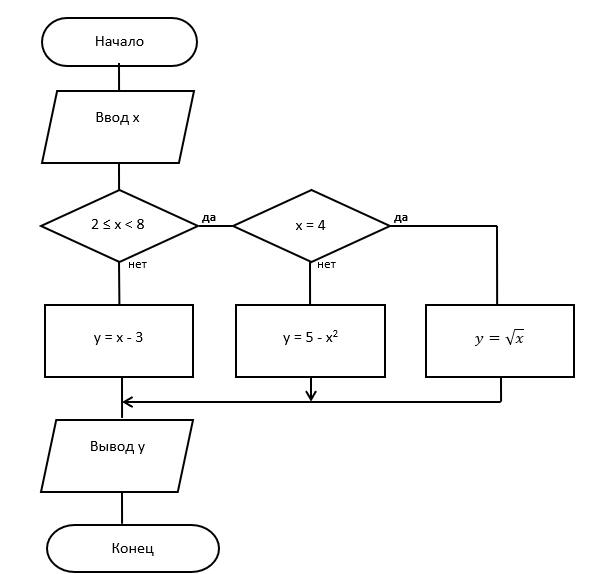 Основы философииЕ-mail:  NVAnufrieva@fa.ruДисциплина: Основы философииГруппа: 106Темы:1. Немецкая классическая философия2. Русская философия3. Проблемы человека, сущность, содержаниеЗадания1. Ознакомьтесь с презентацией «Немецкая классическая философия» и выполните тест  (Приложение 1).2. Ознакомьтесь с презентацией «Русская философия» и дайте письменные ответы но вопросы:1). Феноменальность русской философии ее особенности. Особенности перечислите, пронумеруйте списком.2). Перечислите русских философов (составьте список и пронумеруйте).3). В литературе очень часто говорят о философии Н.В. Гоголя, Ф.М.Достоевского и других русских писателей. Вы изучали их произведения в школе. Попробуйте предположить, какого рода философские знания им присущи, можно ли их характеризовать как рационализм или иррационализм, материализм или идеализм?3. Ознакомьтесь с презентацией «Проблемы человека, сущность, содержание» и составьте конспект.Требования к выполнению и оформлению заданийДомашнее задание необходимо отправить по электронной почте на Е-mail:  NVAnufrieva@fa.ru в срок до 20 марта. Задания могут быть выполнены в печатном (электронном) или письменном виде. Письменные работы должны быть отсканированы или сфотографированы в отдельный файл. В названии (теме) письма необходимо указывать ФИО студента и номер группы.Источники:Ивин, А. А. Основы философии [Электронный ресурс] : учебник для студ. сред. проф. учеб. заведений / А. А. Ивин, И. П. Никитина. - М. : Юрайт, 2017. - 478 с. 2. Кочеров, С. Н. Основы философии [Электронный ресурс] : учебное пособие для для студ. сред. проф. учеб. заведений / С. Н. Кочеров, Л. П. Сидорова.- М. : Юрайт, 2017. - 151 с. 3. Лавриненко, В. Н. Основы философии [Электронный ресурс] : учебник и практикум для студ. сред. проф. учеб. заведений / В. Н. Лавриненко, В. В. Кафтан, Л. И. Чернышова. - М. : Юрайт, 2017. - 374 с.  Приложение 1.Материал для изученияТЕСТ 1 ПО ТЕМЕ «НЕМЕЦКАЯ КЛАССИЧЕСКАЯ ФИЛОСОФИЯ»Внимательно ознакомьтесь с формулировками заданий и внесите ответы в текст подчеркивая или выделяя правильный вариант ответа. Задания 25 и 26 требуют ответа в виде заполненной таблицы. Оформите отдельным документом в электронном виде.В названии работы укажите форму работы, ФИО и номер группы(Например, Тест 1, Иванова А.А., 106 гр.)Удачи!Выберите правильный вариант ответа.1. В философском творчестве И. Канта выделяются периоды:а) докритический и критический; б) материалистический и диалектический; в) логический и онтологический;г) рациональный и иррациональный;д) метафизический и диалектический.2. Философский трактат «Критика чистого разума» был написан:а) Гегелем; б) Декартом; в) Кантом;г) Ницше;д) Бэконом.3. Трансцендентное по Канту – это: а) познанное опытным путем; б) познанное эмпирически и рационально; в) познанное с помощью теоретического разума;г) познанное с помощью практического разума; д) абсолютно непознаваемое.4. По мнению Канта, «вещь в себе» – это:а) Бог;б) реальное существование потенциального мира;в) мир существующий, который нам совершенно недоступен и никогда не может сделаться объектом нашего познания;г) то же, что феноменальное субъективное бытие;д) совокупность трансцендентных субъектов, то же, что Платон называл «миром идей».5. Помимо явлений Кант выделяет:а) мир вещей в себе; б) мир сознания в себе;в) мир чувств в себе;г) мир идей в себе;д) бога в себе.6. По Канту, предмет и явление в мире, данные в восприятии, для познающего субъекта есть:а) вещь в себе;б) феномен;в) ноумен;г) иллюзия;д) интуитивное схватывание.7. Априорные формы чувственного созерцания, по Канту:а) пространство и время;б) пространство и мышление;в) бытие и время;г) ощущение и представление;д) бытие и сознание.8. По теории Канта, время и пространство:а) являются вечными реальными атрибутами субстанции;б) не существуют реально, но необходимо предшествуют чувственному опыту;в) возникают ситуационно, по мере совершенствования познания мира;г) являются неотъемлемыми свойствами единичных вещей;д) первичны по отношению к материи.9. Кант обосновывает нравственный закон, согласно которому человек является «целью в себе», поскольку:а) связь между чувственным стимулом и поведением имеет характер прямой необходимости;б) человек — это существо, способное к абсолютно свободной автономной мотивации поведения;в) человек должен согласовывать свою автономную мотивацию с мотивацией других людей, рассматривая их как средство достижения своих целей;г) человек должен согласовывать свою автономную мотивацию с мотивацией других людей, рассматривая их как цель в самих себе;д) человек создан по образу и подобию божьему.10. Формулировка категорического императива Канта гласит: «Поступай так, чтобы максима твоего поведения на основе твоей воли могла стать...»:а) привычной формой твоего поведения;б) принципом инстинкта самосохранения;в) общим законом;г) примером для подражания других;д) юридическим законом.11. По мнению Канта, категорический императив – это:а) выведенный им закон соотношения масс планет;б) критикуемый им христианский догмат;в) занимаемая им гражданская позиция;г) доказательство несостоятельности любых нравственных предписаний;д) непреложное нравственное требование, моральный закон.12. По Канту, нравственная ценность поступка тем выше, чем более он:а) соответствует действующему закону;б) доставляет личное удовлетворение;в) подчинен абстрактному чувству долга;г) подчинен воле бога;д) связан с гуманными или дружескими чувствами.13. В своей теории эстетического суждения Кант впервые охарактеризовал эстетически приятное, с точки зрения:а) потребности;б) творческой способности;в) практики;г) незаинтересованности;д) удовольствия.14. Философия Гегеля — это:а) реализм; б) абсолютный объективный идеализм;в) материализм;г) эмпиризм;д) трансцендентальный идеализм.15. Диалектика в философской системе Гегеля:а) спекулятивно-идеалистическая; б) экзистенциальная; в) материалистическая;г) негативная;д) метафорическая.16. По Гегелю, первооснова всего сущего есть:а) материя;б) сознание;в) абсолютная идея (мировой дух);г) бог;д) у сущего нет первоосновы, все безосновно, преходяще.17. В системе Гегеля мировое развитие есть:а) развитие духа (абсолютной идеи); б) процесс закономерной смены общественно-экономических формаций; в) воплощение Божественного замысла;г) процесс самоорганизации материи;д) Гегель отрицал развитие.18. В «Науке логики» Гегель обосновывает тезис:а) все, что существует — разумно;б) все, что существует — действительно;в) все, что разумно – существует;г) все, что разумно — действительно.19. Гегель рассматривал историю в своей работе «Философия истории», как:а) прогрессивное развитие науки;б) самоцельное становление бога;в) развитие мирового духа во времени;г) развитие мирового духа в пространстве;д) нравственный прогресс.20. Философия Л. Фейербаха — это:а) материализм;б) идеализм;в) рационализм;г) натурализм;д) эмпиризм.21. Материалистическая концепция Л. Фейрбаха получила название:а) стихийный материализм;б) наивный материализм; в) механистический материализм;г) диалектический материализм;д) антропологический материализм.22. Фейербах главным объектом познания считал: а) природу;б) бога; в) человека;г) познание;д) общество.23. Фейербах считал религию:а) нелепым суеверием;б) абсолютизированием субъективной стороны сознания;в) приписыванием Богу атрибутов человека;г) реализацией свободы;д) атавизмом сознания, связанным со страхом людей перед силами природы.24. «Новая этика и религия человека», к которой призывал Фейербах, это религия и этика:а) права; б) государства;в) абсолюта;г) любви;д) бога.25. Установите соответствие философа философскому учению:1. трансцендентальный идеализм; 		а) Гегель; 2. антропологический материализм; 	б) Кант; 3. абсолютный идеализм;		 	в) Шеллинг;4. философия тождества; 			г) Фейербах.Ответ запишите в виде последовательности букв. Каждой цифре соответствует только одна буква.26. Установите соответствие философского трактата тому или иному философу:1. «Критика чистого разума»; 			а) Гегель; 2. «О сущности христианства»; 			б) Кант; 3. «Наука логики»;					 в) Шеллинг;4. «Система трансцендентального идеализма»;	 г) Фейербах.Ответ запишите в виде последовательности букв. Каждой цифре соответствует только одна буква.total areawashed bypopulationclimateform of governmentcapitalmain political partiesI playedWe playedYou playedYou playedHe / she / it playedThey playedDid I play?Did we play?Did you play?Did you play?Did he / she / it play?Did they play?I did not playWe did not playYou did not playYou did not playHe / she / it did not playThey did not playСодержание хозяйственных операцийСумма, руб. коп.Согласно ведомости списаны расходы по упаковке готовой продукции145602. Предъявлен счет № 00120 ОАО «REN-TB» за рекламу готовой продукции в средствах массовой информации, НДС – 18 %7500,003. По ведомости № 3 начислена заработная плата сотрудникам отдела маркетинга 8600,504. По ведомости № 3 начислены страховые взносы от суммы заработной платы сотрудников отдела маркетинга?5. По счету № 0025 начислено АТП № 1 за доставку готовой продукции покупателям, НДС -18 %800Содержание хозяйственных операцийСумма, руб. коп.Согласно ведомости списаны расходы по упаковке готовой продукции145602. Предъявлен счет № 00120 ОАО «REN-TB» за рекламу готовой продукции в средствах массовой информации, НДС – 18 %7500,003. По ведомости № 3 начислена заработная плата сотрудникам отдела маркетинга 8600,504. По ведомости № 3 начислены страховые взносы от суммы заработной платы сотрудников отдела маркетинга?5. По счету № 0025 начислено АТП № 1 за доставку готовой продукции покупателям, НДС -18 %800Содержание хозяйственных операцийСумма, руб. коп.1.Согласно ведомости списаны расходы по упаковке готовой продукции145602. Предъявлен счет № 00120 ОАО «REN-TB» за рекламу готовой продукции в средствах массовой информации, НДС – 18 %7500,003. По ведомости № 3 начислена заработная плата сотрудникам отдела маркетинга 8600,504. По ведомости № 3 начислены страховые взносы от суммы заработной платы сотрудников отдела маркетинга?5. По счету № 0025 начислено АТП № 1 за доставку готовой продукции покупателям, НДС -18 %800Компьютерное оборудованиеСистемный блокМониторКлавиатураПринтерПрограммное обеспечениеОперационные системыПрикладные программыИнформационные материалыКомпьютерное оборудованиеСистемный блокМониторКлавиатураПринтерПрограммное обеспечениеОперационные системыПрикладные программыИнформационные материалыКомпьютерное оборудованиеСистемный блокМониторКлавиатураПринтерПрограммное обеспечениеОперационные системыПрикладные программыИнформационные материалы